	DE ACORDPRIM ADJUNCT INSPECTOR ȘEF
Colonel	SÎRB IOAN IONIȚĂ	CATALOGUL LOCALcuprinzândCLASIFICAREA UNITĂŢILOR ADMINISTRATIV-TERITORIALE, INSTITUŢIILOR PUBLICE ŞI OPERATORILOR ECONOMICI,DIN PUNCT DE VEDERE AL PROTECŢIEI CIVILE,ÎN FUNCŢIE DE TIPURILE DE RISCURI SPECIFICE JUDEŢULUI MARAMUREŞ2021CUPRINSI.   CRITERII DE CLASIFICAREa unităţilor administrativ-teritoriale, instituţiilor publice şi operatorilor economici din punct de vedere al protecţiei civile, în funcţie de tipurile de riscuri specificeRISCURILE care se iau în consideraţie pentru clasificarea unităţilor administrativ-teritoriale, instituţiilor publice şi operatorilor economici din punct de vedere al protecţiei civile sunt:    a) riscuri naturale:    1. cutremure;    2. alunecări şi prăbuşiri de teren;    3. inundaţii;    4. fenomene meteorologice periculoase;    5. avalanşe;    6. incendii de pădure;    b) riscuri tehnologice:    1. accidente chimice;    2. accidente nucleare;    3. incendii în masă;    4. accidente grave pe căi de transport;    5. eşecul utilităţilor publice;    c) riscuri biologice:    1. epidemii;    2. epizootii/zoonoze.ELEMENTELE EXPUSE RISCURILOR specifice care se au în vedere sunt:    1. populaţia;    2. animalele;    3. proprietatea;    4. activităţile social-economice;    5. mediul înconjurător.Prin RISC se înţelege nivelul de pierderi preconizat, în sens probabilistic, estimat în victime, proprietăţi distruse, activităţi economice întrerupte, impact asupra mediului datorită manifestării unui hazard într-o anumită zonă şi într-o anumită perioadă de timp.Încadrarea unităţilor administrativ-teritoriale, instituţiilor publice şi operatorilor economici în clase de risc se face în baza analizei de risc.ANALIZA DE RISC este metoda de cuantificare a riscurilor pe baza identificării riscului, determinării frecvenţei evenimentelor şi consecinţelor asupra elementelor expuse ale fiecărui eveniment pentru fiecare tip de risc specific.În funcţie de frecvenţa şi de consecinţele situaţiilor de urgenţă generate de tipurile de riscuri specifice, riscul poate fi principal sau secundar.Pentru clasificarea unităţilor administrativ-teritoriale, instituţiilor publice şi operatorilor economici din punct de vedere al protecţiei civile, în funcţie de tipurile de riscuri specifice, în catalogul naţional şi în cataloagele locale se vor folosi acronime.Acronimele, modul de alocare şi semnificaţia lor sunt prezentate în tabelul de mai jos:Clasificarea unităţilor administrativ-teritoriale, instituţiilor publice şi operatorilor economici din punct de vedere al protecţiei civile, în funcţie de tipurile de riscuri specifice, se face în baza încadrării în criterii de clasificare.    Clasificarea unităţilor administrativ-teritoriale din punct de vedere al protecţiei civile, în funcţie de tipurile de riscuri specifice, constituie criteriul de bază pentru:stabilirea structurii, specializării şi amplasării serviciilor publice profesioniste şi voluntare;dotarea cu mijloace tehnice şi materiale de intervenţie, aparatură şi echipamente de protecţie a structurilor profesioniste şi voluntare pentru intervenţie în situaţii de urgenţă;întocmirea schemei de acoperire a riscurilor de către inspectoratele judeţene şi al municipiului Bucureşti pentru situaţii de urgenţă;elaborarea planurilor pentru gestionarea situaţiilor de urgenţă;stabilirea tematicii de pregătire şi a exerciţiilor pentru structurile profesioniste şi voluntare pentru intervenţie în situaţii de urgenţă;conştientizarea populaţiei asupra riscurilor specifice şi informarea acesteia cu privire la măsurile ce trebuie luate pentru reducerea efectelor negative şi adoptarea unui comportament adecvat în situaţii de urgenţă.Clasificarea instituţiilor publice/operatorilor economici din punct de vedere al protecţiei civile, în funcţie de tipurile de riscuri specifice, constituie criteriul de bază pentru:stabilirea structurilor proprii de intervenţie pentru limitarea şi înlăturarea efectelor situaţiilor de urgenţă la care sunt expuse/expuşi;dotarea cu mijloace tehnice şi cu materiale de intervenţie, aparatură şi echipamente de protecţie a structurilor de intervenţie în situaţii de urgenţă;întocmirea schemei proprii de acoperire a riscurilor;elaborarea planurilor de gestionare a situaţiilor de urgenţă;stabilirea tematicii de pregătire şi a exerciţiilor pentru personalul şi structurile proprii de intervenţie în situaţii de urgenţă;determinarea frecvenţei auditului intern efectuat în cadrul sistemului de management al riscului;conştientizarea personalului propriu şi a populaţiei potenţial afectate în ceea ce priveşte riscurile specifice şi informarea acesteia cu privire la măsurile ce trebuie luate pentru reducerea efectelor negative şi adoptarea unui comportament adecvat în situaţii de urgenţă.A.     CRITERII DE CLASIFICAREA UNITĂŢILOR ADMINISTRATIV-TERITORIALE    	Unităţile administrativ-teritoriale sunt clasificate astfel:    1. Din punct de vedere al expunerii la riscul de cutremur:unitate administrativ-teritorială dispusă în zonă seismică de intensitate mai mare sau egală cu VII pe scara MSK;unitate administrativ-teritorială dispusă în zonă seismică de intensitate mai mică de VII pe scara MSK    2. Din punct de vedere al expunerii la riscul de alunecări/prăbuşiri de teren:unitate administrativ-teritorială dispusă în zonă cu potenţial ridicat de producere a alunecărilor de teren sau afectată de alunecări primare/reactivate;unitate administrativ-teritorială dispusă în zonă cu potenţial mediu/scăzut de producere a alunecărilor de teren sau neafectată de alunecări primare/reactivate.    3. Din punct de vedere al expunerii la riscul de inundaţii:unitate administrativ-teritorială potenţial afectată de inundaţii datorate revărsărilor unui curs de apă, scurgerilor pe torenţi sau unde cantitatea maximă de precipitaţii, înregistrată în ultimii 100 de ani, depăşeşte 100 mm/24h;unitate administrativ-teritorială neafectată de inundaţii datorate revărsărilor unui curs de apă, scurgerilor pe torenţi sau unde cantitatea maximă de precipitaţii, înregistrată în ultimii 100 de ani, este mai mică de 100 mm/24h.    4. Din punct de vedere al expunerii la riscul de secetă:unitate administrativ-teritorială situată în zone cu risc faţă de fenomenul de secetă;unitate administrativ-teritorială situată în afara zonelor cu risc faţă de fenomenul de secetă.    5. Din punct de vedere al expunerii la riscul de avalanşe:unitate administrativ-teritorială dispusă în zonă de munte;unitate administrativ-teritorială dispusă în podiş/deal/câmpie.  6. Din punct de vedere al expunerii la riscul de incendii de pădure:unitate administrativ-teritorială situată în zona de influenţă a unui incendiu de pădure;unitate administrativ-teritorială situată în afara zonei de influenţă a unui incendiu de pădure.    7. Din punct de vedere al expunerii la riscul de accident chimic:unitate administrativ-teritorială situată în interiorul zonelor de planificare la urgenţă chimică;unitate administrativ-teritorială situată în exteriorul zonelor de planificare la urgenţă chimică.    8. Din punct de vedere al expunerii la riscul de accident nuclear:unitate administrativ-teritorială situată în interiorul zonelor de planificare la urgenţă nucleară;unitate administrativ-teritorială situată în exteriorul zonelor de planificare la urgenţă nucleară.    9. Din punct de vedere al riscului la incendii în masă:unitate administrativ-teritorială situată în zona de influenţă a incendiilor în masă;unitate administrativ-teritorială situată în afara zonelor de influenţă a incendiilor în masă.    10. Din punct de vedere al riscului la accidente grave pe căi de transport:unitate administrativ-teritorială cu trafic intens;unitate administrativ-teritorială cu trafic moderat sau redus.    11. Din punct de vedere al riscului de eşec al utilităţilor publice:unitate administrativ-teritorială dependentă de un sistem centralizat de utilităţi publice;unitate administrativ-teritorială dependentă de două sau de mai multe sisteme centralizate de utilităţi publice ori fără sistem centralizat de utilităţi publice.    12. Din punct de vedere al expunerii la riscul epidemiologic:unitate administrativ-teritorială cu risc crescut;unitate administrativ-teritorială cu risc mediu sau scăzut.    13. Din punct de vedere al expunerii la riscul epizootic:unitate administrativ-teritorială cu risc crescut;unitate administrativ-teritorială cu risc mediu sau scăzut.B.     CRITERII DE CLASIFICAREA INSTITUŢIILOR PUBLICE ŞI OPERATORILOR ECONOMICI    	Instituţiile publice şi operatorii economici sunt clasificaţi astfel:    1. Din punct de vedere al expunerii la riscul de cutremur:instituţie publică/operator economic dispusă/dispus în zonă seismică de intensitate mai mare sau egală cu VII pe scara MSK;instituţie publică/operator economic dispusă/dispus în zonă seismică de intensitate mai mică de VII pe scara MSK.    2. Din punct de vedere al expunerii la riscul de alunecări/prăbuşiri de teren:instituţie publică/operator economic dispusă/dispus în zonă cu potenţial ridicat de producere a alunecărilor de teren sau afectată de alunecări primare/reactivate;instituţie publică/operator economic dispusă/dispus în zonă cu potenţial mediu/scăzut de producere a alunecărilor de teren sau neafectată de alunecări primare/reactivate.    3. Din punct de vedere al expunerii la riscul de inundaţii:instituţie publică/operator economic potenţial afectată/afectat de inundaţii datorate revărsărilor unui curs de apă, scurgerilor pe torenţi sau unde cantitatea maximă de precipitaţii, înregistrată în ultimii 100 de ani, depăşeşte 100 mm/24 h;instituţie publică/operator economic neafectată/neafectat de inundaţii datorate revărsărilor unui curs de apă, scurgerilor pe torenţi sau unde cantitatea maximă de precipitaţii, înregistrată în ultimii 100 de ani, este mai mică de 100 mm/24 h.    4. Din punct de vedere al expunerii la riscul de secetă:instituţie publică/operator economic dispusă/dispus în zone cu risc faţă de fenomenul de secetă;instituţie publică/operator economic dispusă/dispus în afara zonelor cu risc faţă de fenomenul de secetă.    5. Din punct de vedere al expunerii la riscul de incendii de pădure:instituţie publică/operator economic situată/situat în zona de influenţă a incendiului de pădure;instituţie publică/operator economic situată/situat în afara zonei de influenţă a incendiului de pădure.    6. Din punct de vedere al expunerii la riscul de accident chimic:instituţie publică/operator economic dispusă/dispus în zonele de planificare la urgenţă chimică;instituţie publică/operator economic dispusă/dispus în afara zonelor de planificare la urgenţă chimică.    7. Din punct de vedere al expunerii la riscul de accident nuclear:instituţie publică/operator economic dispusă/dispus în zona de planificare la urgenţă nucleară;instituţie publică/operator economic dispusă/dispus în afara zonelor de planificare la urgenţă nucleară.II. CATALOGUL CU CLASIFICAREAUNITĂŢILOR ADMINISTRATIV-TERITORIALE DIN JUDEŢUL MARAMUREŞ, ÎN FUNCŢIE DE TIPURILE DE RISCURI SPECIFICEIII.     CATALOGUL CU CLASIFICAREA  INSTITUŢIILOR PUBLICE ŞI OPERATORILOR ECONOMICI DIN JUDEŢUL MARAMUREŞ, ÎN FUNCŢIE DE TIPURILE DE RISCURI SPECIFICE	Instituţiile publice şi operatorii economici sunt clasificaţi în funcţie de locul de dispunere şi al expunerii la riscuri, de unitatea administrativ-teritorială din care fac parte, după cum urmează:IV.  RISCURI SPECIFICE JUDEŢULUI MARAMUREŞNeincluse în criteriile de clasificare prevăzute în H.G.R. nr. 642/29 iunie 2005Risc de explozii necontrolate (muniţii rămase neexplodate din război)	În perioada 1996-2021 au fost descoperite elemente de muniţie rămasă neexplodată în următoarele localităţi:                   ŞEF CENTRU OPERAŢIONAL            Colonel                                                                                                                                     Ofițer Principal I            													 Căpitan           		  ADRIAN ZAH                                                                                                   MARCHIȘ MARIUS                                                                                                                                            MINISTERUL AFACERILOR INTERNEDEPARTAMENTUL PENTRU SITUAŢII DE URGENŢĂINSPECTORATUL GENERAL PENTRU SITUAŢII DE URGENŢĂINSPECTORATUL PENTRU SITUAŢII DE URGENŢĂ,,GHEORGHE POP DE BĂSEŞTI” AL JUDEŢULUI MARAMUREŞ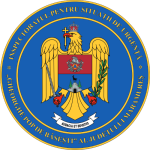 NESECRETANEXA NR. 9APROB (D) INSPECTOR ŞEFAL INSPECTORATULUI PENTRU SITUAŢII DE URGENŢĂ„GHEORGHE POP DE BĂSEŞTI” AL JUDEŢULUI MARAMUREŞ                    Colonel SÎRB IOAN IONIȚĂI.Criteriile de clasificare a unităţilor administrativ - teritoriale, instituţiilor publice şi operatorilor economici din punct de vedere al protecţiei civile, în funcţie de tipurile de riscuri specifice, aprobate prin Hotărârea de Guvern nr. 642 din 29 iunie 2005Criterii de clasificare a unităţilor administrativ – teritorialeCriterii de clasificare a instituţiilor publice şi operatorilor economici368II.Clasificarea unităţilor administrativ – teritoriale10III.Clasificarea instituţiilor publice şi operatorilor economici22IV.Riscuri specifice judeţului Maramureş neincluse în criteriile de clasificare prevăzute în H.G.R. nr. 642/200596Nr.crt.Tipul de riscPrincipalSecundar1.CutremurCc2.Alunecare/prăbuşire de terenAt/Ptat/pt3.InundaţieIdid4.SecetăSs5.AvalanşăAvav6.Incendiu de pădureIpip7.Accident chimicAchach8.Accident nuclearAnan9.Incendiu în masăImim10.Accident grav de transportAtpatp11.Eşecul utilităţilor publiceEupeup12.EpidemieEded13.EpizootieEzezNr.crt.Unitateaadministrativ-teritorialăNumăr locuitoriTipuri de riscuriTipuri de riscuriTipuri de riscuriTipuri de riscuriTipuri de riscuriTipuri de riscuriTipuri de riscuriTipuri de riscuriTipuri de riscuriTipuri de riscuriTipuri de riscuriTipuri de riscuriTipuri de riscuriTipuri de riscuriTipuri de riscuriTipuri de riscuriTipuri de riscuriTipuri de riscuriTipuri de riscuriTipuri de riscuriTipuri de riscuriTipuri de riscuriTipuri de riscuriTipuri de riscuriTipuri de riscuriTipuri de riscuriNr.crt.Unitateaadministrativ-teritorialăNumăr locuitoriCutremurCutremurAlunecare/prăbuşire de terenAlunecare/prăbuşire de terenInundaţieInundaţieSecetăSecetăAvalanşă/ ÎnzăpeziriAvalanşă/ ÎnzăpeziriIncendiu de pădureIncendiu de pădureAccident chimicAccident chimicAccident nuclearAccident nuclearIncendiu în masăIncendiu în masăAccident grav de transportAccident grav de transportEşecul utilităţilor publiceEşecul utilităţilor publiceEpidemieEpidemieEpizootieEpizootieNr.crt.Unitateaadministrativ-teritorialăNumăr locuitoriprincipal Csecundar cprincipal At/Ptsecundar at/ptprincipal Idsecundar idprincipal Ssecundar sprincipal Avsecundar avprincipal Ipsecundar ipprincipal Achsecundar achprincipal Ansecundar anprincipal  Imsecundar imprincipal Atpsecundar atpprincipal Eupsecundar eupprincipal Edsecundar edprincipal Ezsecundar ezMUNICIPIIMUNICIPII1BAIA MARE123.700x--xx--x-x-x-x---x-x-x-x-x2SIGHETU MARMAŢIEI37.640x--xx--x-x-x-x-x-x-x-x-x-xORAŞEORAŞE3BAIA SPRIE10451x-x-x--xx-x-x--xx--x-x-x-x3TĂUŢII DE SUS2769x-x-x--x-xx-x--xx--x-x-x-x3SATU NOU DE SUS1100x--x-x-x-x-x-x-x-x-x-x-x-x3CHIUZBAIA651x-x-x--x-xx--x-x-x-x-x-x-x4BORŞA29.000-x-xx--x-xx--x-x-x-x-x-x-x5CAVNIC5.201x--x-x-x-x-x-x-x-x-x-x-x-x6DRAGOMIREŞTI3.200-x-x-xx-x-x-x-x-x-x-x-x-x7SĂLIŞTEA DE SUS5.136-x-xx--x-xx--x-x-x-x-x-x-x8SEINI8.957-x-x-x-x-x-x-x-x-x-x-x-x-x8SĂBIŞA875-x-x-x-x-x-x-x-x-x-x-x-x-x8VIILE APEI743-x-x-x-x-x-x-x-x-x-x-x-x-x9ŞOMCUTA  MARE3.974-x-xx--x-x-x-x---xx--x-x-x9BUCIUMI892-x-x-x-x-x-x-x---xx--x-x-x9HOVRILA345-x-xx--x-x-x-x---x-x-x-x-x9VĂLENII ŞOMCUTEI926-xx-x--x-x-x-x---x-x-x-x-x9CIOLT645-x-xx--x-x-x-x---x-x-x-x-x9BUTEASA443-x-xx--x-x-x-x---x-x-x-x-x9CODRU BUTESEI271-x-xx--x-x-x-x---x-x-x-x-x9FINTEUŞU MARE711-xx-x--x-x-x-x---x-x-x-x-x10TĂUŢII MĂGHERĂUŞ3750-x-x-x-x-x-x-x---xx-x--x-x10BOZÂNTA MARE482-x-x-x-x-x-x-x---x-xx--x-x10MERIŞOR450-x-xx--x-x-x-x---x-xx--x-x10BĂIŢA1924-xx-x--xx-x--x---x-xx--x-x10NISTRU1450-xx-x-x-x-x--x---x-xx--x-x10BUŞAG670-x-x-x-x-x-x-x---x-xx--x-x10ULMOASA290-xx--x-xx-x--x---x-xx--x-x11TÂRGU LĂPUŞ5.125-x-xx-x--x-x-x-x-x-x-x-x-x11BOIERENI339-x-xx-x--xx--x-x-x-x-x-x-x11BORCUT446-x-xx-x--x-x-x-x-x-x-x-x-x11CUFOAIA201-x-x-xx--x-x-x-x-x-x-x-x-x11DĂMĂCUŞENI904-x-xx-x--xx--x-x-x-x-x-x-x11DOBRIC397-x-xx-x--x-x-x-x-x-x-x-x-x11DUMBRAVA174-x-x-xx--x-x-x-x-x-x-x-x-x11FÂNTÂNELE242-x-xx-x--xx--x-x-x-x-x-x-x11GROAPE72-x-x-xx--x-x-x-x-x-x-x-x-x11INĂU247-x-x-xx--x-x-x-x-x-x-x-x-x11RĂZOARE1000-x-xx-x--xx--x-x-x-x-x-x-x11ROGOZ1.279-x-xx-x--x-x-x-x-x-x-x-x-x11ROHIA644-x-xx-x--xx--x-x-x-x-x-x-x11STOICENI254-x-x-xx--xx--x-x-x-x-x-x--12ULMENI - Tohat1748-x-xx-x--x-xx----xx-x--x-x12CHELINŢA1570-xx-x-x--xx--x-xx--xx-x--x12SOMEŞ UILEAC748-x-xx-x--x-x-x-x-x-xx--x-x12VICEA323-x-xx-x--x-x-x-x-x-xx--x-x12ARDUZEL894-x-xx-x--x-x-x-xxx-xx--x-x12MÂNĂU1073-xx-x-x--x-x-x-x-x-xx--xx-12ŢICĂU882-x-xx-x--xx--x-xx--xx-x--x13VIŞEU DE SUS16.070-xx-x--x-xx-x--xx-x-x--x-xCOMUNECOMUNE14ARDUSAT2230-x-xx--x-x-x-x-x-x-x-x-x-x14ARIEŞU DE CÂMP261-x-xx--x-x-x-x-x-x-x-x-x-x14COLŢIREA405-x-xx--x-x-x-x-x-x-x-x-x-x15ARINIŞ693-x-x-x-x-x-x-x-x-x-x-x-x-x15RODINA165-x-x-x-x-x-x-x-x-x-x-x-x-x15TĂMĂŞEŞTI210-x-x-x-x-x-x-x-x-x-x-x-x-x16ASUAJU DE SUS937-x-x-x-x-xx--x-xx--x-x-x-x16ASUAJU DE JOS365-x-x-x-x-x-x-x-xx--x-x-x-x17BĂIŢA DE SUB CODRU1.546-x-x-x-x-x-x-----x-x---x-x17URMENIŞ325-x-x-x-x-x-x-----x-x---x-x18BĂIUŢ1.480-xx-x--x-x-x-x-x-x-x-x-x-x18STRÂMBU BĂIUŢ560-x-xx--x-x-x-x-x-x-x-x-x-x18POIANA BOTIZII238-x-xx--x-x-x-x-x-x-x-x-x-x19BĂSEŞTI576-xx--x-x-xx--x-x-x-x-x-x-x19ODEŞTI407-xx--x-x-xx --x-x-x-x-x-x-x19SĂLIŞTE140-xx--x-x-x-x-x-x-x-x-x-x-x19STREMŢ320-xx--x-x-xx--x-x-x-x-x-x-x20BICAZ589-xx--xx--x-x-x-x-x-x-x-x-x20CIUTA203-xx--xx--x-x-x-x-x-x-x-x-x20CORNI332-xx--xx--x-x-x-x-x-x-x-x-x21BÎRSANA3.832-x-x-xx--xx--x-x-x-x-xx-x-21NĂNEŞTI602-x-x-xx--xx--x-x-x-x-xx-x-22BISTRA1.018-x-x-x-x-x-x-x-x-x-x-x-x-x22CRASNA VIŞEULUI1.644-x-x-x-x-x-x-x-x-x-x-x-x-x22V. VIŞEULUI1.471-x-xx--x-x-x-x-x-x-x-x-x-x23BOCICOIU MARE595-x-xx--x-x-x-x---x-x-x-x-x23TISA1396-x-x-x-x-x-x-x---x-x-x-x-x23CRĂCIUNEŞTI1516-x-x-x-x-x-x-x---x-x-x-x-x23LUNCA LA TISA846-x-xx--x-x-x-x---x-x-x-x-x24BOGDAN VODĂ2612-x-xx-x--xx--x-x-x-x-xx-x-24BOCICOEL560-x-x-x-x-xx--x-x-x-x-xx-x-25BOIU MARE564-x-x-x-x-xx--x-x-x-x-x-x-x25PRISLOP426-x-x-x-x-xx--x-x-x-x-x-x-x25FRÎNCENII BOIULUI58-x-x-x-x-xx--x-x-x-x-x-x-x25ROMÂNEŞTI78-x-x-x-x-xx--x-x-x-x-x-x-x26BOTIZA2.717-xx-x--x-x-x-x-x-x-x-x-x-x27BUDEŞTI2.150-xx-x-x--xx--x-x-x-x-x-x-x27SÎRBI900-xx-x-x--xx--x-x-x-x-x-x-x28CĂLINEŞTI1.616-x-x-x-x-x-x-x-x-x-x-x-x-x28VĂLENI1513-x-x-x-x-x-x-x-x-x-x-x-x-x28CORNEŞTI553-x-x-x-x-x-x-x-x-x-x-x-x-x29CERNEŞTI834-x-x-x-x-xx--x-x-x-x-x-x-x29FÎNAŢE659-x-x-x-x-xx--x-x-x-x-x-x-x29TRESTIA736-x-x-x-x-xx--x-x-x-x-x-x-x29CIOCOTIŞ1.049-x-x-x-x-xx--x-x-x-x-x-x-x29MĂGURENI249-x-x-x-x-xx--x-x-x-x-x-x-x29BREBENI233-x-x-x-x-xx--x-x-x-x-x-x-x29IZVOARELE46-x-x-x-x-xx--x-x-x-x-x-x-x30CICÎRLĂU1.914-x-xx--x-xx--x-x-x-x-x-x-x30ILBA1.146-x-xx--x-xx--x-x-x-x-x-x-x30BÎRGĂU246-x-xx--x-x-x--x-x-x-x-x-x-x30HANDALU ILBEI385-x-xx--x-xx--x-x-x-x-x-x-x31CÂMPULUNG LA TISA2.484-x-x-x-x-x-x-x-x-x-x-x-x-x32COAŞ1.321-x-xx--x-xx--x-X-x-X-x-x-x32ÎNTRERÂURI87-x-x-xx-x-x--x-x-x-x-x-x-x33COLTĂU2.669-x-x-x-x-x-x-x---x-x-x-x-x33CĂTĂLINA486-x-xx--x-x-x-x---xx--x-x-x34COROIENI372-xx--xx--x-x-x-xx--x-x-x-x34BABA432-x-xx-x--xX--x-xx--x-x-x-x34DRĂGHIA204-x-xx-x--x-x-x-x-x-x-x-x-x34DEALU MARE200-xx--xx--xx--x-x-x-x-x-x-x34VĂLENII LĂPUŞULUI944-x-xx-x--xX--x-xx--x-x-x-x35COPALNIC MĂNĂŞTUR911-x-x-x-x-x-x-x---x-x-x-x-x35COPALNIC667-x-xx--x-x-x-x---x-x-x-x-x35RUŞOR272-x-x-x-x-x-x-x---x-x-x-x-x35BERINŢA733-x-x-x-x-x-x-x---x-x-x-x-x35VAD342-x-xx--x-x-x-x---x-x-x-x-x35LĂSCHIA490-x-xxx-x-x-x-x---x-x-x-x-x35FĂUREŞTI819-x-x-x-x-x-x-x---x-x-x-x-x35COPALNIC DEAL109-x-x-x-xx-x--x---x-x-x-x-x35PRELUCA NOUĂ298-x-x-x-xx--x-x---x-x-x-x-x35PRELUCA VECHE396-x-x-x-xx-x-x---x-x-x-x-x35CURTUIUŞU MIC269-x-x-x-x-xx-x---x-x-x-x-x35CĂRPINIŞ367-x-x-x-x-xx--x---x-x-x-x-x36CUPŞENI794-x-x-x-x-x-x-x-x-x-x-x-x-x36COSTENI408-x-x-x-x-x-x-x-x-x-x-x-x-x36LIBOTIN1.089-x-x-x-x-x-x-x-x-x-x-x-x-x36UNGURENI1.252-x-x-x-x-x-x-x-x-x-x-x-x-x37DESEŞTI907-x-x-x-x-x-x-x-x-x-x-x-x-x37HĂRNICEŞTI548-x-x-x-x-x-x-x-x-x-x-x-x-x37MARA886-x-x-x-x-x-x-x-x-x-x-x-x-x38DUMBRĂVIŢA1.171-x-xx--x-x-x-x-x-x-x-x-x-x38CHECHIŞ971-x-xx--x-x-x-x-x-x-x-x-x-x38CĂRBUNARI642-x-x-x-x-x-x-x-x--x--x-x-x38RUS655-x-x-x-x-x-x-x-x-x-x-x-x-x38ŞINDREŞTI584-x-x-x-x-x-x-x-x-x-x-x-x-x38UNGURAŞ498-x-x-x-x-x-x-x-x-x-x-x-x-x39FĂRCAŞA1.780-x-x-x-x-x-x-x-x-x-x-x-x-x39TĂMAIA960-x-x-x-x-x-x-x-x-x-x-x-x-x39SÎRBI572-x-x-x-x-x-x-x-x-x-x-x-x-x39BUZEŞTI688-x-x-x-x-x-x-x-x-x-x-x-x-x40GIULEŞTI1.150-x-x-x-x-x-x-x-x-x-x-x-x-x40BERBEŞTI1687-x-x-x-x-x-x-x-x-x-x-x-x-x40FEREŞTI447-x-x-x-x-x-x-x-x-x-x-x-x-x40MĂNĂSTIREA166-x-x-x-x-x-x-x-x-x-x-x-x-x41GÂRDANI1.428-xx-x-x--xx--x-x-x-x-x-x-x42GROŞI1.442-xx-x--x-x-x-x-x-x-x-x-x-x42OCOLIŞ608-xx-x--x-x-x-x-x-x-x-x-x-x42SATU NOU DE JOS1124-xx-x--x-x-x-x-x-x-x-x-x-x43GROŞII ŢIBLEŞULUI2.098-x-x-x-x-x-x-x-x-x-x-x-x-x44IEUD4.387-x-x-x-x-x-x-x-x-x-x-x-x-x45LĂPUŞ3.598-x-xx--x-x-x-x-x-x-x-x-x-x46LEORDINA2.532-x-xx--x-xx--x-x-xX--x-x-x47MIREŞU MARE1431-x-xx--x-x-x-x-x-x-x-x-x-x47DĂNEŞTII CHIOARULUI475-x-x-x-x-x-x-x-x-x-x-x-x-x47LUCĂCEŞTI607-x-x-x-x-x-x-x-x-x-x-x-x-x47IADĂRA900-xx-x--x-xx--x-x-x-x-x-x-x47TULGHIEŞ688-x-xx--x-x-x-x-x-x-x-x-x-x47REMEŢI PE SOMEŞ621-xx-x--x-xx--x-x-x-x-x-x-x47STEJERA44-xx--x-x-xx--x-x-x-x-x-x-x48MOISEI9.300-x-xx--x-x-x-x-x-x-x-x-x-x49OARŢA DE JOS510-x-x-x-x-x-x-x-x-x-x-x-x-x49ORŢÎŢA135-x-x-x-x-x-x-x-x-x-x-x-x-x49OARŢA DE SUS572-x-x-x-x-x-x-x-x-x-x-x-x-x50OCNA ŞUGATAG2.100x--x---x-x---x---x-----x-x50BREB1.500-x-x---x-x-x-x---x-----x-x50HOTENI300-x-x---x-x---x---x-----x-x50SAT ŞUGATAG1.000-x-x---x-x-x-x---x-----x-x51ONCEŞTI1.549-x-x-x-x-x-x-x-x-x-x-x-x-x52PETROVA2.434-x-xx--x-xx--x-x-x-x-x-x-x53POIENILE IZEI896-x-x-x-x-x-x-x-x-x-x-x-x-x54POIENILE DE  SUB MUNTE10.265-xx-x--xx-x--x-x--x-x-x-x55RECEA1.348-x-x-x-x-x-x-x-x-x-x-x-x-x55BOZÂNTA MICĂ492-x-x-x-x-x-x-x-x-x-x-x-x-x55LĂPUŞEL1606-x-x-x-x-x-x-x-x-x-x-x-x-x55MOCIRA1121-x-x-x-x-x-x-x-x-x-x-x-x-x55SĂSAR2290-x-x-x-x-x-x-x-x-x-x-x-x-x56REMETEA CHIOARULUI1.109-x-xx-x--x-x-x-x-xx--x-x-x56REMECIOARA251-x-xx-x--x-x-x-x-x-x-x-x-x56BERCHEZOAIA466-x-x-xx--x-x-x-x-x-x-x-x-x56BERCHEZ638-x-xx-x--x-x-x-x-xx--x-x-x56POSTA370-x-x-xx--x-x-x-x-x-x-x-x-x57REMEŢI2.944-x-xx--x-x-x-x-x-x-x-x-x-x57PIATRA214-x-x-x-x-x-x-x-x-x-x-x-x-x57TECEU MIC150-x-xx--x-x-x-x-x-x-x-x-x-x58REPEDEA4.950-xx-x--x-xx--x-xx-x--x-x-x59RONA DE JOS2.036-x-x-x-x-xx--x-x-x-x-x-x-x60RONA DE SUS4.416-xx-x-x--xx--x-x-x-x-x-x-x60COŞTIUI4.416-xx-x-x--xx--x-X-x-x-x-x-x61ROZAVLEA2.801-x-xx-x--x-x-x-x-x-x-x-x-x61SÎLŢA280-x-xx-x--x-x-x-x-x-x-x-x-x62RUSCOVA5.536-x-x-x-x-x-x-x-x-x-x-x-x-x63SARASĂU2.238-x-x-x-x-x-x-x-x-x-x-x-x-x64SATULUNG1.687-x-x-xx--x-X-x-x-xx-x--x-x64ARIEŞU DE PĂDURE256-xxx-xx--xx--x-x-x-xxx-x-x64FINTEUŞU MIC1.469-xxx-xx--xx--x-x-x-x-x-x-x64FERSIG827-xxx-xx--xx--x-x-xx--x-x-x64MOGOŞEŞTI902-x-xx-x--x-X-x-x-x-xx--x-x64PRIBILEŞTI827-x-xx-x--x-X-x-x-x-xx--x-x64HIDEAGA788-xxx-xx--x-x-x-x-x-x-x-x-x65SĂCĂLĂŞENI836-x-x-x-x-x-x-x-x-x-x-x-x-x65CORUIA849-x-x-x-x-x-x-x-x-x-x-x-x-x65CULCEA614-x-x-x-x-x-x-x-x-x-x-x-x-x66SĂCEL3.336-x-x-x-x-xx--x-x-x-x-x-x-x67SĂLSIG1.646-x-xx-x--x-x-x-x-x-x-x-x-x68SĂPÂNŢA3.300-x-x-x-x-x-x-x-x-x-x-x-x-x69STRÂMTURA2.500---x-x-x---x--------------69SLĂTIOARA600---x-x-x---x--------------69GLOD700---x-x-x---x--------------70SUCIU DE SUS2.445-xx-x-x-x-x-x-x-x-x-x-x-x-70SUCIU DE JOS1.081-xx-x-x-x-x-x-x-x-x-x-x-x-70LARGA342-xx-x-x-x-x-x-x-x-x-x-x-x-71ŞIEU2358-x-xx--x-x-x-x-x-x--x-x-x-72ŞIŞEŞTI1.402-x-x-x-x-xx--x-x-x-x-x-x-x72ŞURDEŞTI1.364-x-x-x-x-xx--x-x-x-x-x-x-x72DĂNEŞTI616-x-x-x-x-xx--x-x-x-x-x-x-x72NEGREIA444-x-x-x-x-xx--x-x-x-x-x-x-x72BONTĂIENI249-x-x-x-x-xx--x-x-x-x-x-x-x72CETĂŢELE614-x-x-x-x-xx--x-x-x-x-x-x-x72PLOPIŞ520-x-x-x-x-xx--x-x-x-x-x-x-x73VADU IZEI2.155-x-xx--x-xx--x-x-x-x-x-x-x73V. STEJARULUI504-xx-x--x-xx--x-x-x-x-x-x-x74VALEA CHIOARULUI574-x-xx-x--xx-                                                                                                                                 -x-x-xx--x-x-x74CURTUIUŞU MARE297-x-xx-x--xx-                                                                                                                                 -x-x-x-x-x-x-x74FERICEA463-x-xx-x--xx-                                                                                                                                 -x-x-x-x-x-x-x74VĂRAI275-x-xx-x--xx-                                                                                                                                 -x-x-x-x-x-x-x74MESTEACĂN349-x-x-xx--xx-                                                                                                                                 -x-x-xx--x-x-x74DURUŞA67-x-x-xx--xx-                                                                                                                                 -x-x-x-x-x-x-x75VIMA MICĂ359-x-x-xx--x-x-x-x-x-x-x-x-x75ASPRA55-x-x-x-x-x-x-x-x-x-x-x-x-x75DEALU CORBULUI86-x-x-x-xx--x-x-x-x-x-x-x-x75JUGĂSTRENI43-x-x-xx--x-x-x-x-x-x-x-x-x75PETERITEA249-x-x-x-x-x-x-x-x-x-x-x-x-x75SĂLNIŢA259-x-x-xx--x-x-x-x-x-x-x-x-x75VIMA MARE407-x-x-xx--x-x-x-x-x-x-x-x-x76VIŞEU DE JOS4.934-xx-x--x-xx-x--xx-x-x-x--xNr. crt.Unitatea administrativ-teritorialăCutremurCutremurCutremurAlunecare/prăbuşire de terenAlunecare/prăbuşire de terenAlunecare/prăbuşire de terenInundaţieInundaţieInundaţieSecetăSecetăSecetăIncendiu de pădureIncendiu de pădureAccident chimicAccident chimicAccident chimicAccident chimicAccident chimicAccident chimicAccident chimicAccident chimicAccident chimicAccident nuclearAccident nuclearAccident nuclearAccident nuclearAccident nuclearAccident nuclearAccident nuclearAccident nuclearAccident nuclearNr. crt.Unitatea administrativ-teritorialăprincipal Csecundar csecundar cprincipal At/Ptprincipal At/Ptsecundar at/ptprincipal Idprincipal Idsecundar idprincipal Sprincipal Ssecundar sprincipal Ipsecundar ipprincipal Achprincipal Achprincipal Achprincipal Achprincipal Achsecundar achsecundar achsecundar achsecundar achprincipal Anprincipal Anprincipal Anprincipal Anprincipal Anprincipal Anprincipal Ansecundar ansecundar an1Municipiul BAIA MARE1Prefectura Maramureş-xx--x--x--x-x-----xxxx---------1Consiliul Judeţean Maramureş-xx--x--x--x-x-----xxxx---------1Primăria Baia Mare-xx--x--x--x-x-----xxxx---------1Tribunalul Baia Mare-xx--x--x--x-x-----xxxx---------1Direcţia de Sănătate Publică-xx--x--x--x-x-----xxxx---------1Casa Judeţeană de Asigurări de Sănătate-xx--x--x--x-x-----xxxx---------1Serviciul de Ambulanţă Judeţean-xx--x--x--x-x-----xxxx---------1Inspectoratul de Poliţie Judeţean-xx--x--x--x-x-----xxxx---------1Inspectoratul Judeţean de Jandarmi-xx--x--x--x-x-----xxxx---------1Serviciul Teritorial al Poliţiei de Frontieră-xx--x--x--x-x-----xxxx---------1I.S.U. Maramureş-xx--x--x--x-x-----xxxx---------1Garnizoana Baia Mare-xx--x--x--x-x-----xxxx---------1Direcţia Judeţeană de Informaţii-xx--x--x--x-x-----xxxx---------1Biroul Vamal de interior Maramureş-xx--x--x--x-x-----xxxx---------1Oficiul Judeţean de Poştă-xx--x--x--x-x-----xxxx---------1Direcţia pentru Agricultură -xx--x--x--x-x-----xxxx---------1Agenţia pentru Protecţia Mediului-xx--x--x--x-x-----xxxx---------1Comisariatul Judeţean al Gărzii Naţionale de Mediu-xx--x--x--x-x-----xxxx---------1Direcţia Judeţeană pentru Cultură-xx--x--x--x-x-----xxxx---------1Direcţia Finanţelor Publice-xx--x--x--x-x-----xxxx---------1Direcţia Judeţeană pentru Tineret şi Sport-xx--x--x--x-x-----xxxx---------1Garda Financiară-xx--x--x--x-x-----xxxx---------1Inspectoratul de Stat  în Construcţii – CCICIC MM-xx--x--x--x-x-----xxxx---------1Agenţia Judeţeană pentru Plăţi şi Inspecţia Socială-xx--x--x--x-x-----xxxx---------1Casa Judeţeană de Pensii-xx--x--x--x-x-----xxxx---------1Sistemul de Gospodărire a Apelor-xx--x--x--x-x-----xxxx---------1A.N.I.F.-xx--x--x--x-x-----xxxx---------1SC Electrica Transilvania Nord SA - S.D.E.E Baia Mare-xx--x--x--x-x-----xxxx---------1SC E-ON GAZ Baia Mare-xx--x--x--x-x-----xxxx---------1SNTGN Transgaz Baia Mare-xx--x--x--x-x-----xxxx---------1Inspectoratul  Teritorial de Muncă-xx--x--x--x-x-----xxxx---------1Agenţia Judeţeană pentru Ocuparea Forţei de Muncă-xx--x--x--x-x-----xxxx---------1Oficiul de Cadastru şi Publicitate Imobiliară-xx--x--x--x-x-----xxxx---------1Direcţia Silvică -xx--x--x--x-x-----xxxx---------1Camera de Comerţ şi Industrie-xx--x--x--x-x-----xxxx---------1Oficiul Judeţean pentru Protecţia Consumatorului-xx--x--x--x-x-----xxxx---------1D.S.V.S.A-xx--x--x--x-x-----xxxx---------1Secţia Drumuri Naţionale-xx--x--x--x-x-----xxxx---------1Inspectoratul Şcolar Judeţean-xx--x--x--x-x-----xxxx---------Operatori economici clasificaţi după Legea 59 din 2016:Operatori economici clasificaţi după Legea 59 din 2016:Operatori economici clasificaţi după Legea 59 din 2016:Operatori economici clasificaţi după Legea 59 din 2016:Operatori economici clasificaţi după Legea 59 din 2016:Operatori economici clasificaţi după Legea 59 din 2016:Operatori economici clasificaţi după Legea 59 din 2016:Operatori economici clasificaţi după Legea 59 din 2016:Operatori economici clasificaţi după Legea 59 din 2016:Operatori economici clasificaţi după Legea 59 din 2016:Operatori economici clasificaţi după Legea 59 din 2016:Operatori economici clasificaţi după Legea 59 din 2016:Operatori economici clasificaţi după Legea 59 din 2016:Operatori economici clasificaţi după Legea 59 din 2016:Operatori economici clasificaţi după Legea 59 din 2016:Operatori economici clasificaţi după Legea 59 din 2016:Operatori economici clasificaţi după Legea 59 din 2016:Operatori economici clasificaţi după Legea 59 din 2016:Operatori economici clasificaţi după Legea 59 din 2016:Operatori economici clasificaţi după Legea 59 din 2016:Operatori economici clasificaţi după Legea 59 din 2016:Operatori economici clasificaţi după Legea 59 din 2016:Operatori economici clasificaţi după Legea 59 din 2016:Operatori economici clasificaţi după Legea 59 din 2016:Operatori economici clasificaţi după Legea 59 din 2016:Operatori economici clasificaţi după Legea 59 din 2016:Operatori economici clasificaţi după Legea 59 din 2016:Operatori economici clasificaţi după Legea 59 din 2016:Operatori economici clasificaţi după Legea 59 din 2016:Operatori economici clasificaţi după Legea 59 din 2016:Operatori economici clasificaţi după Legea 59 din 2016:Operatori economici clasificaţi după Legea 59 din 2016:Operatori economici clasificaţi după Legea 59 din 2016:SC Romaltyn Mining SRL-xx--x--x--x-x-----xxxx---------SC Aramis Invest SRL-xx--x--x--x-x-----xxxx---------SC Restart SRL / Depozit nr. 40 pentru materiale explozive (Contract de închiriere cu CNPNM  Remin SA) -xx--x--x--x-x-----xxxx---------Operatori economici care gestionează, depozitează substanţe periculoase:Operatori economici care gestionează, depozitează substanţe periculoase:Operatori economici care gestionează, depozitează substanţe periculoase:Operatori economici care gestionează, depozitează substanţe periculoase:Operatori economici care gestionează, depozitează substanţe periculoase:Operatori economici care gestionează, depozitează substanţe periculoase:Operatori economici care gestionează, depozitează substanţe periculoase:Operatori economici care gestionează, depozitează substanţe periculoase:Operatori economici care gestionează, depozitează substanţe periculoase:Operatori economici care gestionează, depozitează substanţe periculoase:Operatori economici care gestionează, depozitează substanţe periculoase:Operatori economici care gestionează, depozitează substanţe periculoase:Operatori economici care gestionează, depozitează substanţe periculoase:Operatori economici care gestionează, depozitează substanţe periculoase:Operatori economici care gestionează, depozitează substanţe periculoase:Operatori economici care gestionează, depozitează substanţe periculoase:Operatori economici care gestionează, depozitează substanţe periculoase:Operatori economici care gestionează, depozitează substanţe periculoase:Operatori economici care gestionează, depozitează substanţe periculoase:Operatori economici care gestionează, depozitează substanţe periculoase:Operatori economici care gestionează, depozitează substanţe periculoase:Operatori economici care gestionează, depozitează substanţe periculoase:Operatori economici care gestionează, depozitează substanţe periculoase:Operatori economici care gestionează, depozitează substanţe periculoase:Operatori economici care gestionează, depozitează substanţe periculoase:Operatori economici care gestionează, depozitează substanţe periculoase:Operatori economici care gestionează, depozitează substanţe periculoase:Operatori economici care gestionează, depozitează substanţe periculoase:Operatori economici care gestionează, depozitează substanţe periculoase:Operatori economici care gestionează, depozitează substanţe periculoase:Operatori economici care gestionează, depozitează substanţe periculoase:Operatori economici care gestionează, depozitează substanţe periculoase:Operatori economici care gestionează, depozitează substanţe periculoase:SC Vital SA-xx--x--x--x-x-----xxxx---------SC Remat Invest SRL -xx--x--x--x-x-----xxxx---------SC Potaco Trading SRL / P L Baia Mare-xx--x--x--x-x-----xxxx---------SC Bio Pack SRL-xx--x--x--x-x-----xxxx---------Obiective încadrate în categoria monumentelor istorice:Obiective încadrate în categoria monumentelor istorice:Obiective încadrate în categoria monumentelor istorice:Obiective încadrate în categoria monumentelor istorice:Obiective încadrate în categoria monumentelor istorice:Obiective încadrate în categoria monumentelor istorice:Obiective încadrate în categoria monumentelor istorice:Obiective încadrate în categoria monumentelor istorice:Obiective încadrate în categoria monumentelor istorice:Obiective încadrate în categoria monumentelor istorice:Obiective încadrate în categoria monumentelor istorice:Obiective încadrate în categoria monumentelor istorice:Obiective încadrate în categoria monumentelor istorice:Obiective încadrate în categoria monumentelor istorice:Obiective încadrate în categoria monumentelor istorice:Obiective încadrate în categoria monumentelor istorice:Obiective încadrate în categoria monumentelor istorice:Obiective încadrate în categoria monumentelor istorice:Obiective încadrate în categoria monumentelor istorice:Obiective încadrate în categoria monumentelor istorice:Obiective încadrate în categoria monumentelor istorice:Obiective încadrate în categoria monumentelor istorice:Obiective încadrate în categoria monumentelor istorice:Obiective încadrate în categoria monumentelor istorice:Obiective încadrate în categoria monumentelor istorice:Obiective încadrate în categoria monumentelor istorice:Obiective încadrate în categoria monumentelor istorice:Obiective încadrate în categoria monumentelor istorice:Obiective încadrate în categoria monumentelor istorice:Obiective încadrate în categoria monumentelor istorice:Obiective încadrate în categoria monumentelor istorice:Obiective încadrate în categoria monumentelor istorice:Obiective încadrate în categoria monumentelor istorice:Turnul Ştefan-xx--x--x--x-x-----xxxx---------Bastionul Măcelarilor-xx--x--x--x-x-----xxxx---------Biserica romano-catolica Sfanta Treime-xx--x--x--x-x-----xxxx---------Biserica Adormirii Maicii Domnului-xx--x--x--x-x-----xxxx---------Muzeul Județean de Istorie-xx--x--x--x-x-----xxxx---------Colegiul Național Gh. Șincai-xx--x--x--x-x-----xxxx---------Biserica Sf. Anton -xx--x--x--x-x-----xxxx---------Biserica Reformată-xx--x--x--x-x-----xxxx---------Unităţi Sanitare:Unităţi Sanitare:Unităţi Sanitare:Unităţi Sanitare:Unităţi Sanitare:Unităţi Sanitare:Unităţi Sanitare:Unităţi Sanitare:Unităţi Sanitare:Unităţi Sanitare:Unităţi Sanitare:Unităţi Sanitare:Unităţi Sanitare:Unităţi Sanitare:Unităţi Sanitare:Unităţi Sanitare:Unităţi Sanitare:Unităţi Sanitare:Unităţi Sanitare:Unităţi Sanitare:Unităţi Sanitare:Unităţi Sanitare:Unităţi Sanitare:Unităţi Sanitare:Unităţi Sanitare:Unităţi Sanitare:Unităţi Sanitare:Unităţi Sanitare:Unităţi Sanitare:Unităţi Sanitare:Unităţi Sanitare:Unităţi Sanitare:Unităţi Sanitare:Spitalul Judeţean  de Urgenţă  Dr. Constantin Opriş-xx--x--x--x-x-----xxxx---------Spitalul de Boli Infecţioase şi Psihiatrie -xx--x--x--x-x-----xxxx---------Spitalul de Pneumoftiziologie-xx--x--x--x-x-----xxxx---------Serviciul Judeţean de Ambulanţă-xx--x--x--x-x-----xxxx---------Policlinica Sfantul Ioan-xx--x--x--x-x-----xxxx---------Centrul de transfuzie sanguina-xx--x--x--x-x-----xxxx---------Policlinica Sf. Maria-xx--x--x--x-x-----xxxx---------Europmedica Hospital-xx--x--x--x-x-----xxxx---------Policlinica Jersey-xx--x--x--x-x-----xxxx---------Clinica Cosmedica-xx--x--x--x-x-----xxxx---------Clinica Someșana-xx--x--x--x-x-----xxxx---------Unităţi de îngrijire şi cazare a copiilor instituţionalizaţi, bătrânilor, persoanelor cu handicap:Unităţi de îngrijire şi cazare a copiilor instituţionalizaţi, bătrânilor, persoanelor cu handicap:Unităţi de îngrijire şi cazare a copiilor instituţionalizaţi, bătrânilor, persoanelor cu handicap:Unităţi de îngrijire şi cazare a copiilor instituţionalizaţi, bătrânilor, persoanelor cu handicap:Unităţi de îngrijire şi cazare a copiilor instituţionalizaţi, bătrânilor, persoanelor cu handicap:Unităţi de îngrijire şi cazare a copiilor instituţionalizaţi, bătrânilor, persoanelor cu handicap:Unităţi de îngrijire şi cazare a copiilor instituţionalizaţi, bătrânilor, persoanelor cu handicap:Unităţi de îngrijire şi cazare a copiilor instituţionalizaţi, bătrânilor, persoanelor cu handicap:Unităţi de îngrijire şi cazare a copiilor instituţionalizaţi, bătrânilor, persoanelor cu handicap:Unităţi de îngrijire şi cazare a copiilor instituţionalizaţi, bătrânilor, persoanelor cu handicap:Unităţi de îngrijire şi cazare a copiilor instituţionalizaţi, bătrânilor, persoanelor cu handicap:Unităţi de îngrijire şi cazare a copiilor instituţionalizaţi, bătrânilor, persoanelor cu handicap:Unităţi de îngrijire şi cazare a copiilor instituţionalizaţi, bătrânilor, persoanelor cu handicap:Unităţi de îngrijire şi cazare a copiilor instituţionalizaţi, bătrânilor, persoanelor cu handicap:Unităţi de îngrijire şi cazare a copiilor instituţionalizaţi, bătrânilor, persoanelor cu handicap:Unităţi de îngrijire şi cazare a copiilor instituţionalizaţi, bătrânilor, persoanelor cu handicap:Unităţi de îngrijire şi cazare a copiilor instituţionalizaţi, bătrânilor, persoanelor cu handicap:Unităţi de îngrijire şi cazare a copiilor instituţionalizaţi, bătrânilor, persoanelor cu handicap:Unităţi de îngrijire şi cazare a copiilor instituţionalizaţi, bătrânilor, persoanelor cu handicap:Unităţi de îngrijire şi cazare a copiilor instituţionalizaţi, bătrânilor, persoanelor cu handicap:Unităţi de îngrijire şi cazare a copiilor instituţionalizaţi, bătrânilor, persoanelor cu handicap:Unităţi de îngrijire şi cazare a copiilor instituţionalizaţi, bătrânilor, persoanelor cu handicap:Unităţi de îngrijire şi cazare a copiilor instituţionalizaţi, bătrânilor, persoanelor cu handicap:Unităţi de îngrijire şi cazare a copiilor instituţionalizaţi, bătrânilor, persoanelor cu handicap:Unităţi de îngrijire şi cazare a copiilor instituţionalizaţi, bătrânilor, persoanelor cu handicap:Unităţi de îngrijire şi cazare a copiilor instituţionalizaţi, bătrânilor, persoanelor cu handicap:Unităţi de îngrijire şi cazare a copiilor instituţionalizaţi, bătrânilor, persoanelor cu handicap:Unităţi de îngrijire şi cazare a copiilor instituţionalizaţi, bătrânilor, persoanelor cu handicap:Unităţi de îngrijire şi cazare a copiilor instituţionalizaţi, bătrânilor, persoanelor cu handicap:Unităţi de îngrijire şi cazare a copiilor instituţionalizaţi, bătrânilor, persoanelor cu handicap:Unităţi de îngrijire şi cazare a copiilor instituţionalizaţi, bătrânilor, persoanelor cu handicap:Unităţi de îngrijire şi cazare a copiilor instituţionalizaţi, bătrânilor, persoanelor cu handicap:Unităţi de îngrijire şi cazare a copiilor instituţionalizaţi, bătrânilor, persoanelor cu handicap:Centrul social multifuncțional azil de noapte -xx--x--x--x-x-----xxxx---------Centrul social „Romanii”-xx--x--x--x-x-----xxxx---------Centrul social „Phoenix”-xx--x--x--x-x-----xxxx---------Centrul social „Regina Maria”-xx--x--x--x-x-----xxxx---------Centrul social „Sansa mea”-xx--x--x--x-x-----xxxx---------Centrul social „Tranzit”-xx--x--x--x-x-----xxxx---------Centrul de zi pentru copii cu nevoi speciale „Luchian”-xx--x--x--x-x-----xxxx---------Centrul de zi pentru varstnici „Caspev”-xx--x--x--x-x-----xxxx---------Unităţi de cult care nu sunt monumente istoriceUnităţi de cult care nu sunt monumente istoriceUnităţi de cult care nu sunt monumente istoriceUnităţi de cult care nu sunt monumente istoriceUnităţi de cult care nu sunt monumente istoriceUnităţi de cult care nu sunt monumente istoriceUnităţi de cult care nu sunt monumente istoriceUnităţi de cult care nu sunt monumente istoriceUnităţi de cult care nu sunt monumente istoriceUnităţi de cult care nu sunt monumente istoriceUnităţi de cult care nu sunt monumente istoriceUnităţi de cult care nu sunt monumente istoriceUnităţi de cult care nu sunt monumente istoriceUnităţi de cult care nu sunt monumente istoriceUnităţi de cult care nu sunt monumente istoriceUnităţi de cult care nu sunt monumente istoriceUnităţi de cult care nu sunt monumente istoriceUnităţi de cult care nu sunt monumente istoriceUnităţi de cult care nu sunt monumente istoriceUnităţi de cult care nu sunt monumente istoriceUnităţi de cult care nu sunt monumente istoriceUnităţi de cult care nu sunt monumente istoriceUnităţi de cult care nu sunt monumente istoriceUnităţi de cult care nu sunt monumente istoriceUnităţi de cult care nu sunt monumente istoriceUnităţi de cult care nu sunt monumente istoriceUnităţi de cult care nu sunt monumente istoriceUnităţi de cult care nu sunt monumente istoriceUnităţi de cult care nu sunt monumente istoriceUnităţi de cult care nu sunt monumente istoriceUnităţi de cult care nu sunt monumente istoriceUnităţi de cult care nu sunt monumente istoriceUnităţi de cult care nu sunt monumente istoriceEpiscopia Ortodoxa a Maramuresului si Satmarului-xx--x--x--x-x-----xxxx---------Catedrala ortodoxa Sfanta Treime-xx--x--x--x-x-----xxxx---------Parohia ortodoxa Sfintii 12 Apostoli-xx--x--x--x-x-----xxxx---------Parohia ortodoxa Sfantul Mucenic Dimitrie-xx--x--x--x-x-----xxxx---------Ferneziu, Biserica Nasterea Maicii Domnului-xx--x--x--x-x-----xxxx---------Ferneziu, Biserica Sfanta Ana-xx--x--x--x-x-----xxxx---------Parohia ortodoxa Buna Vestire-xx--x--x--x-x-----xxxx---------Parohia ortodaxa Inaltarea Domnului-xx--x--x--x-x-----xxxx---------Parohia ortodoxa Sfintii Apostoli Petru si Pavel-xx--x--x--x-x-----xxxx---------Parohia ortodoxa Sfantii Arhangheli Mihail si Gavril-xx--x--x--x-x-----xxxx---------Parohia ortodoxa Sfanta Parascheva-xx--x--x--x-x-----xxxx---------Parohia ortodoxa Sfantul Prorooc Ilie-xx--x--x--x-x-----xxxx---------Parohia ortodoxa Sfantul Ierah Nicolae-xx--x--x--x-x-----xxxx---------Parohia ortodoxa Sfantul Vasile Cel Mare-xx--x--x--x-x-----xxxx---------Parohia ortodoxa Dumineca Mironositelor-xx--x--x--x-x-----xxxx---------Firiza Biserica Sfintii Arhangheli Mihail si Gavril-xx--x--x--x-x-----xxxx---------Blidari,Biserca Sfantul Iosif-xx--x--x--x-x-----xxxx---------Valea Borcurului, Parohia ortodoxa Adormirea Maicii Domnului-xx--x--x--x-x-----xxxx---------Parohia romano catolica Sfanta Elisabeta-xx--x--x--x-x-----xxxx---------Parohia romano catolica Sfantul Iosif-xx--x--x--x-x-----xxxx---------Parohia Sfantul Francisc de Assisi-xx--x--x--x-x-----xxxx---------Biserica Romano-Catolica Sfantul Nicolae-xx--x--x--x-x-----xxxx---------Parohia Greco-Catolica Sfanta Maria-xx--x--x--x-x-----xxxx---------Parohia Greco-Catolica Sfantul Anton de Padova-xx--x--x--x-x-----xxxx---------Parohia Greco-Catolica Sfanta Cruce-xx--x--x--x-x-----xxxx---------Parohia Greco-Catolica Buna Vestire-xx--x--x--x-x-----xxxx---------Ferneziu, Parohia Greco-Catolica Schimbarea la Fata-xx--x--x--x-x-----xxxx---------Manastirea Greco-Catolica Sfanta Maria-xx--x--x--x-x-----xxxx---------Manastirea Greco-Catolica Surorile Maicii Domnului-xx--x--x--x-x-----xxxx---------Parohia reformata Oras Vechi-xx--x--x--x-x-----xxxx---------Parohia reformata Oras Nou-xx--x--x--x-x-----xxxx---------Biserica Maranata-xx--x--x--x-x-----xxxx---------Biserca Muntele Sionului-xx--x--x--x-x-----xxxx---------Biserica Betel-xx--x--x--x-x-----xxxx---------Biserica Smima-xx--x--x--x-x-----xxxx---------Biserica Baptista Biruinta-xx--x--x--x-x-----xxxx---------Biserica Baptista Maghiara-xx--x--x--x-x-----xxxx---------Biserica Martorii lui Iehova-xx--x--x--x-x-----xxxx---------Biserica Evanghelista Lutherana-xx--x--x--x-x-----xxxx---------Biserica Adventista De Ziua 7-a-xx--x--x--x-x-----xxxx---------Parohia ordodoxă Nasterea Domnului-xx--x--x--x-x-----xxxx---------Parohia ortodoxă Sfantul Apostol Andrei-xx--x--x--x-x-----xxxx---------Unităţi de culturăUnităţi de culturăUnităţi de culturăUnităţi de culturăUnităţi de culturăUnităţi de culturăUnităţi de culturăUnităţi de culturăUnităţi de culturăUnităţi de culturăUnităţi de culturăUnităţi de culturăUnităţi de culturăUnităţi de culturăUnităţi de culturăUnităţi de culturăUnităţi de culturăUnităţi de culturăUnităţi de culturăUnităţi de culturăUnităţi de culturăUnităţi de culturăUnităţi de culturăUnităţi de culturăUnităţi de culturăUnităţi de culturăUnităţi de culturăUnităţi de culturăUnităţi de culturăUnităţi de culturăUnităţi de culturăUnităţi de culturăUnităţi de culturăCasa de Cultură a Municipiului-xx--x--x--x-x-----xxxx---------Palatul copiilor şi elevilor-xx--x--x--x-x-----xxxx---------Muzeul Juseţean de Istorie şi Arheologie-xx--x--x--x-x-----xxxx---------Muzeul de Artă-xx--x--x--x-x-----xxxx---------Muzeul de Etnografie şi Artă Populară-xx--x--x--x-x-----xxxx---------Muzeul Satului-xx--x--x--x-x-----xxxx---------Teatrul Dramatic -xx--x--x--x-x-----xxxx---------Teatrul de Păpuşi -xx--x--x--x-x-----xxxx---------Biblioteca judeţeană-xx--x--x--x-x-----xxxx---------Unităţi de turism (hoteluri, pensiuni, unităţi de alimentaţie publică, centre de agrement)Unităţi de turism (hoteluri, pensiuni, unităţi de alimentaţie publică, centre de agrement)Unităţi de turism (hoteluri, pensiuni, unităţi de alimentaţie publică, centre de agrement)Unităţi de turism (hoteluri, pensiuni, unităţi de alimentaţie publică, centre de agrement)Unităţi de turism (hoteluri, pensiuni, unităţi de alimentaţie publică, centre de agrement)Unităţi de turism (hoteluri, pensiuni, unităţi de alimentaţie publică, centre de agrement)Unităţi de turism (hoteluri, pensiuni, unităţi de alimentaţie publică, centre de agrement)Unităţi de turism (hoteluri, pensiuni, unităţi de alimentaţie publică, centre de agrement)Unităţi de turism (hoteluri, pensiuni, unităţi de alimentaţie publică, centre de agrement)Unităţi de turism (hoteluri, pensiuni, unităţi de alimentaţie publică, centre de agrement)Unităţi de turism (hoteluri, pensiuni, unităţi de alimentaţie publică, centre de agrement)Unităţi de turism (hoteluri, pensiuni, unităţi de alimentaţie publică, centre de agrement)Unităţi de turism (hoteluri, pensiuni, unităţi de alimentaţie publică, centre de agrement)Unităţi de turism (hoteluri, pensiuni, unităţi de alimentaţie publică, centre de agrement)Unităţi de turism (hoteluri, pensiuni, unităţi de alimentaţie publică, centre de agrement)Unităţi de turism (hoteluri, pensiuni, unităţi de alimentaţie publică, centre de agrement)Unităţi de turism (hoteluri, pensiuni, unităţi de alimentaţie publică, centre de agrement)Unităţi de turism (hoteluri, pensiuni, unităţi de alimentaţie publică, centre de agrement)Unităţi de turism (hoteluri, pensiuni, unităţi de alimentaţie publică, centre de agrement)Unităţi de turism (hoteluri, pensiuni, unităţi de alimentaţie publică, centre de agrement)Unităţi de turism (hoteluri, pensiuni, unităţi de alimentaţie publică, centre de agrement)Unităţi de turism (hoteluri, pensiuni, unităţi de alimentaţie publică, centre de agrement)Unităţi de turism (hoteluri, pensiuni, unităţi de alimentaţie publică, centre de agrement)Unităţi de turism (hoteluri, pensiuni, unităţi de alimentaţie publică, centre de agrement)Unităţi de turism (hoteluri, pensiuni, unităţi de alimentaţie publică, centre de agrement)Unităţi de turism (hoteluri, pensiuni, unităţi de alimentaţie publică, centre de agrement)Unităţi de turism (hoteluri, pensiuni, unităţi de alimentaţie publică, centre de agrement)Unităţi de turism (hoteluri, pensiuni, unităţi de alimentaţie publică, centre de agrement)Unităţi de turism (hoteluri, pensiuni, unităţi de alimentaţie publică, centre de agrement)Unităţi de turism (hoteluri, pensiuni, unităţi de alimentaţie publică, centre de agrement)Unităţi de turism (hoteluri, pensiuni, unităţi de alimentaţie publică, centre de agrement)Unităţi de turism (hoteluri, pensiuni, unităţi de alimentaţie publică, centre de agrement)Unităţi de turism (hoteluri, pensiuni, unităţi de alimentaţie publică, centre de agrement)Hotel Carpaţi-xx--x--x--x-x-----xxxx---------Hotel Mara-xx--x--x--x-x-----xxxx---------Hotel Rivulus-xx--x--x--x-x-----xxxx---------Hotel Best Westem-xx--x--x--x-x-----xxxx---------Hotel Seneca-xx--x--x--x-x-----xxxx---------Hotel Europa-xx--x--x--x-x-----xxxx---------Hotel Sport-xx--x--x--x-x-----xxxx---------Restaurant Casa Crișan-xx--x--x--x-x-----xxxx---------Restaurant Stadion-xx--x--x--x-x-----xxxx---------Restaurant Mărul de Aur-xx--x--x--x-x-----xxxx---------Restaurant Topaz-xx--x--x--x-x-----xxxx---------Pensiunea Lostrița-xx--x--x--x-x-----xxxx---------Euro House-xx--x--x--x-x-----xxxx---------Pensiunea Casa Pintea-xx--x--x--x-x-----xxxx---------Pensiunea Casa Rusu-xx--x--x--x-x-----xxxx---------Pensiunea Măgura-xx--x--x--x-x-----xxxx---------Pensiunea Căprioara-xx--x--x--x-x-----xxxx---------Unităţi de învăţământUnităţi de învăţământUnităţi de învăţământUnităţi de învăţământUnităţi de învăţământUnităţi de învăţământUnităţi de învăţământUnităţi de învăţământUnităţi de învăţământUnităţi de învăţământUnităţi de învăţământUnităţi de învăţământUnităţi de învăţământUnităţi de învăţământUnităţi de învăţământUnităţi de învăţământUnităţi de învăţământUnităţi de învăţământUnităţi de învăţământUnităţi de învăţământUnităţi de învăţământUnităţi de învăţământUnităţi de învăţământUnităţi de învăţământUnităţi de învăţământUnităţi de învăţământUnităţi de învăţământUnităţi de învăţământUnităţi de învăţământUnităţi de învăţământUnităţi de învăţământUnităţi de învăţământUnităţi de învăţământUniversitatea de Nord-xx--x--x--x-x-----xxxx---------Universitatea Vasile Goldis-xx--x--x--x-x-----xxxx---------Scoala Gimnaziala Petre Dulfu-xx--x--x--x-x-----xxxx---------Scoala gimnaziala Octavian Goga-xx--x--x--x-x-----xxxx---------Scoala gimnazia D. Cantemir-xx--x--x--x-x-----xxxx---------Scoala gimnaziala Avram Iancu-xx--x--x--x-x-----xxxx---------Scoala gimnaziala V. Alecsandri-xx--x--x--x-x-----xxxx---------Scoala gimnaziala N.Stanescu-xx--x--x--x-x-----xxxx---------Scoala gimnaziala Lucian Blaga-xx--x--x--x-x-----xxxx---------Scoala gimnaziala M.Sadoveanu-xx--x--x--x-x-----xxxx---------Scoala gimnazial S.Barnutiu-xx--x--x--x-x-----xxxx---------Scoala gimnaziala Nicole Iorga-xx--x--x--x-x-----xxxx---------Scoala gimnaziala dr.V.Babes-xx--x--x--x-x-----xxxx---------Scoala gimnaziala G.Cosbuc-xx--x--x--x-x-----xxxx---------Scoala gimnaziala I.L. Caragiale-xx--x--x--x-x-----xxxx---------Scoala gimnaziala N.Balcescu-xx--x--x--x-x-----xxxx---------Scoala gimnaziala Al. Ioan Cuza-xx--x--x--x-x-----xxxx---------Scoala gimnaziala A.Ivasiuc-xx--x--x--x-x-----xxxx---------Colegiul National Gh.Sincai-xx--x--x--x-x-----xxxx---------Colegiul National V. Lucaciu-xx--x--x--x-x-----xxxx---------Colegiul National M.Eminescu-xx--x--x--x-x-----xxxx---------Colegiul economic N.Titulescu-xx--x--x--x-x-----xxxx---------Colegiul de Arte-xx--x--x--x-x-----xxxx---------Liceul teoretic E. Racovita-xx--x--x--x-x-----xxxx---------Liceul cu program sportiv-xx--x--x--x-x-----xxxx---------Colegiul tehnic Transilvania-xx--x--x--x-x-----xxxx---------Colegiul tehnic Aurel Vlaicu-xx--x--x--x-x-----xxxx---------Colegiul tehnic C.D. Nenitescu-xx--x--x--x-x-----xxxx---------Colegiul tehnic Gh. Baritiu-xx--x--x--x-x-----xxxx---------Colegiul tehnic Anghel Saligny-xx--x--x--x-x-----xxxx---------Liceul teoretic N. Laszlo-xx--x--x--x-x-----xxxx---------Liceul teoretic penticostal-xx--x--x--x-x-----xxxx---------Unităţi de transportUnităţi de transportUnităţi de transportUnităţi de transportUnităţi de transportUnităţi de transportUnităţi de transportUnităţi de transportUnităţi de transportUnităţi de transportUnităţi de transportUnităţi de transportUnităţi de transportUnităţi de transportUnităţi de transportUnităţi de transportUnităţi de transportUnităţi de transportUnităţi de transportUnităţi de transportUnităţi de transportUnităţi de transportUnităţi de transportUnităţi de transportUnităţi de transportUnităţi de transportUnităţi de transportUnităţi de transportUnităţi de transportUnităţi de transportUnităţi de transportUnităţi de transportUnităţi de transportSC Urbis SA-xx--x--x--x-x-----xxxx---------Staţia CFR Baia Mare-xx--x--x--x-x-----xxxx---------Hypermachet- uri şi mall-uriHypermachet- uri şi mall-uriHypermachet- uri şi mall-uriHypermachet- uri şi mall-uriHypermachet- uri şi mall-uriHypermachet- uri şi mall-uriHypermachet- uri şi mall-uriHypermachet- uri şi mall-uriHypermachet- uri şi mall-uriHypermachet- uri şi mall-uriHypermachet- uri şi mall-uriHypermachet- uri şi mall-uriHypermachet- uri şi mall-uriHypermachet- uri şi mall-uriHypermachet- uri şi mall-uriHypermachet- uri şi mall-uriHypermachet- uri şi mall-uriHypermachet- uri şi mall-uriHypermachet- uri şi mall-uriHypermachet- uri şi mall-uriHypermachet- uri şi mall-uriHypermachet- uri şi mall-uriHypermachet- uri şi mall-uriHypermachet- uri şi mall-uriHypermachet- uri şi mall-uriHypermachet- uri şi mall-uriHypermachet- uri şi mall-uriHypermachet- uri şi mall-uriHypermachet- uri şi mall-uriHypermachet- uri şi mall-uriHypermachet- uri şi mall-uriHypermachet- uri şi mall-uriHypermachet- uri şi mall-uriSC Metro SA -xx--x--x--x-x-----xxxx---------SC Auchan SA-xx--x--x--x-x-----xxxx---------Penny Market 1, II-xx--x--x--x-x-----xxxx---------Hypermarket Dedeman-xx--x--x--x-x-----xxxx---------Praktiker România SRL-xx--x--x--x-x-----xxxx---------SC Billa România I, II-xx--x--x--x-x-----xxxx---------SC Kaufland România I, II-xx--x--x--x-x-----xxxx---------SC Lidl SRL 1, II, III-xx--x--x--x-x-----xxxx---------Mall Vivo-xx--x--x--x-x-----xxxx---------Magazin Maramureşul-xx--x--x--x-x-----xxxx---------Operatori ec. cu risc chimic care nu intră sub incidenţa Legii 59 din 2016Operatori ec. cu risc chimic care nu intră sub incidenţa Legii 59 din 2016Operatori ec. cu risc chimic care nu intră sub incidenţa Legii 59 din 2016Operatori ec. cu risc chimic care nu intră sub incidenţa Legii 59 din 2016Operatori ec. cu risc chimic care nu intră sub incidenţa Legii 59 din 2016Operatori ec. cu risc chimic care nu intră sub incidenţa Legii 59 din 2016Operatori ec. cu risc chimic care nu intră sub incidenţa Legii 59 din 2016Operatori ec. cu risc chimic care nu intră sub incidenţa Legii 59 din 2016Operatori ec. cu risc chimic care nu intră sub incidenţa Legii 59 din 2016Operatori ec. cu risc chimic care nu intră sub incidenţa Legii 59 din 2016Operatori ec. cu risc chimic care nu intră sub incidenţa Legii 59 din 2016Operatori ec. cu risc chimic care nu intră sub incidenţa Legii 59 din 2016Operatori ec. cu risc chimic care nu intră sub incidenţa Legii 59 din 2016Operatori ec. cu risc chimic care nu intră sub incidenţa Legii 59 din 2016Operatori ec. cu risc chimic care nu intră sub incidenţa Legii 59 din 2016Operatori ec. cu risc chimic care nu intră sub incidenţa Legii 59 din 2016Operatori ec. cu risc chimic care nu intră sub incidenţa Legii 59 din 2016Operatori ec. cu risc chimic care nu intră sub incidenţa Legii 59 din 2016Operatori ec. cu risc chimic care nu intră sub incidenţa Legii 59 din 2016Operatori ec. cu risc chimic care nu intră sub incidenţa Legii 59 din 2016Operatori ec. cu risc chimic care nu intră sub incidenţa Legii 59 din 2016Operatori ec. cu risc chimic care nu intră sub incidenţa Legii 59 din 2016Operatori ec. cu risc chimic care nu intră sub incidenţa Legii 59 din 2016Operatori ec. cu risc chimic care nu intră sub incidenţa Legii 59 din 2016Operatori ec. cu risc chimic care nu intră sub incidenţa Legii 59 din 2016Operatori ec. cu risc chimic care nu intră sub incidenţa Legii 59 din 2016Operatori ec. cu risc chimic care nu intră sub incidenţa Legii 59 din 2016Operatori ec. cu risc chimic care nu intră sub incidenţa Legii 59 din 2016Operatori ec. cu risc chimic care nu intră sub incidenţa Legii 59 din 2016Operatori ec. cu risc chimic care nu intră sub incidenţa Legii 59 din 2016Operatori ec. cu risc chimic care nu intră sub incidenţa Legii 59 din 2016Operatori ec. cu risc chimic care nu intră sub incidenţa Legii 59 din 2016Operatori ec. cu risc chimic care nu intră sub incidenţa Legii 59 din 2016SC Potaco Trading SRL – p l Baia Mare-xx--x--x--x-x-----xxxx---------SC Vital SA – Uzina de apă-xx--x--x--x-x-----xxxx---------SC Butan Gas Romania-xx--x--x--x-x-----xxxx---------AC Helcor -xx--x--x--x-x-----xxxx---------Operatori ec. şi instituţii sursă de risc nuclear sau radiologicOperatori ec. şi instituţii sursă de risc nuclear sau radiologicOperatori ec. şi instituţii sursă de risc nuclear sau radiologicOperatori ec. şi instituţii sursă de risc nuclear sau radiologicOperatori ec. şi instituţii sursă de risc nuclear sau radiologicOperatori ec. şi instituţii sursă de risc nuclear sau radiologicOperatori ec. şi instituţii sursă de risc nuclear sau radiologicOperatori ec. şi instituţii sursă de risc nuclear sau radiologicOperatori ec. şi instituţii sursă de risc nuclear sau radiologicOperatori ec. şi instituţii sursă de risc nuclear sau radiologicOperatori ec. şi instituţii sursă de risc nuclear sau radiologicOperatori ec. şi instituţii sursă de risc nuclear sau radiologicOperatori ec. şi instituţii sursă de risc nuclear sau radiologicOperatori ec. şi instituţii sursă de risc nuclear sau radiologicOperatori ec. şi instituţii sursă de risc nuclear sau radiologicOperatori ec. şi instituţii sursă de risc nuclear sau radiologicOperatori ec. şi instituţii sursă de risc nuclear sau radiologicOperatori ec. şi instituţii sursă de risc nuclear sau radiologicOperatori ec. şi instituţii sursă de risc nuclear sau radiologicOperatori ec. şi instituţii sursă de risc nuclear sau radiologicOperatori ec. şi instituţii sursă de risc nuclear sau radiologicOperatori ec. şi instituţii sursă de risc nuclear sau radiologicOperatori ec. şi instituţii sursă de risc nuclear sau radiologicOperatori ec. şi instituţii sursă de risc nuclear sau radiologicOperatori ec. şi instituţii sursă de risc nuclear sau radiologicOperatori ec. şi instituţii sursă de risc nuclear sau radiologicOperatori ec. şi instituţii sursă de risc nuclear sau radiologicOperatori ec. şi instituţii sursă de risc nuclear sau radiologicOperatori ec. şi instituţii sursă de risc nuclear sau radiologicOperatori ec. şi instituţii sursă de risc nuclear sau radiologicOperatori ec. şi instituţii sursă de risc nuclear sau radiologicOperatori ec. şi instituţii sursă de risc nuclear sau radiologicOperatori ec. şi instituţii sursă de risc nuclear sau radiologicSpitalul Judeţean de Urgenţă Dr. Constantin Opriş – Laborator  radiologic-xx--x--x--x-x-----xxxx---------DSP Maramureş – Laboratorul de Igiena Radiaţiilor-xx--x--x--x-x-----xxxx---------APM Maramureş – Staţia de radioactivitate-xx--x--x--x-x-----xxxx---------BănciBănciBănciBănciBănciBănciBănciBănciBănciBănciBănciBănciBănciBănciBănciBănciBănciBănciBănciBănciBănciBănciBănciBănciBănciBănciBănciBănciBănciBănciBănciBănciBănciBanca Naţională a României-xx--x--x--x-x-----xxxx---------Unităţi bancare cu capital privat-xx--x--x--x-x-----xxxx---------2SIGHETU MARMAŢIEI21. SC Plimob SAx----x--x--x-x-----xxxx-------xx22. SC Sigstrat SAx----x--x--x-x-----xxxx-------xx23. SC Aviva SRLx----x--x--x-x-----xxxx-------xx24. SC Mecanica SAx----x--x--x-x-----xxxx-------xx25. ITA Production SRLx----x--x--x-x-----xxxx-------xx26. Transilvania Boisx----x--x--x-x-----xxxx-------xx27. Transval Mobx----x--x--x-x-----xxxx-------xx28. Construct Pakx----x--x--x-x-----xxxx-------xx29. Steilmanx----x--x--x-x-----xxxx-------xx210. Mara Socomx----x--x--x-x-----xxxx-------xx3Oraşul BAIA SPRIE31. Casa de Cultură Baia Sprie-xx--x--x--x-xxxxxx-------------32. Biblioteca Baia Sprie-xx--x--x--x-xxxxxx-------------33. Colegiul Tehnic Auto Baia Sprie-xx--x--x--x-x-----xxxx---------34. Şcoala gimnazială Baia Sprie-xxxx---x--x-x-----xxxx---------35. Şcoala generală „Ioan Slavici” Tăuţii de Sus-xx--x--x--x-xxxxxx-------------36. Şcoala generală I-VIII Chiuzbaia-xx--x--x--x-x-----xxxx-------xx37. Școala generală Satu Nou de Sus-xx--x--x--x-x-----xxxx-------xx38. Grădinița nr. 1 Baia Sprie-xx--x--x--x-xxxxxx-----------xx39. Grădinița nr. 2 Baia Sprie-xx--x--x--x-x-----xxxx-------xx310. Grădiniţa de pe Dragoş Vodă Baia Sprie-xx--x--x--x-x-----xxxx-------xx311. Grădiniţa din Tăuţii de Sus-xx--x--x--x-xxxxxx-----------xx312. Grădiniţa din Satu Nou de Sus-xx--x--x--x-x-----xxxx-------xx313. Cămin Cultural Chiuzbaia-xx--x--x--x-x-----xxxx-------xx314. Cămin Cultural Tăuţii de Sus-xx--x--x--x-xxxxxx-----------xx315. Cămin Cultural Satu Nou de Sus-xx--x--x--x-x-----xxxx-------xx316. SC TURIST ŞUIOR-xx--x--x--xx------xxxx-------xx317. SC ANIA SRL-xx--x--x--x-x-----xxxx-------xx318. SC MOGOŞA SRL-xx--x--x--x-x-----xxxx-------xx319. SC PID COMPANY SRL-xx--x--x--xx------xxxx-------xx320. SC FOOD DISTRIBUTIONE SRL-xx--x--x--x-xxxxxx-----------xx321. CASA VERDE-xx--x--x--x-x-----XXXX-------xx322. SC GRUP CERNEŞTEAN SRL-xx--x--x--x-x-----xxxx-------xx323. SC COZMICOM SRL-xx--x--x--x-xxxxxx-----------xx324. SC MOTEL CERNA SRL-xx--x--x--xx-xxxxx-----------xx325. SC LUCEAFĂRUL SRL-xx--x--x--x-xxxxxx-----------xx326. Pensiunea RUSTIC-xx--x--x--x-xxxxxx-----------xx327. CASA  OLARULUI-xx--x--x--x-x-----xxxx-------xx328. SC MAYA S EVENTS-xx--x--x--xx-xxxxx-----------xx29. PANORAMIC-xx--x--x--x-x-----xxxx-------xx4Oraşul BORŞA41. Primărie-xx--xxx---xx------xxxx-------xx42. Casa de Cultură -xx--xxx---xx------xxxx-------xx43. Mănăstirea Prislop-xx--xxx---xx------xxxx-------xx44. Biserica Vâlcineţ-xx--xxx---xx------xxxx-------xx45. Mănăstirea Sf. Nicolae-xx--xxx---xx------xxxx-------xx46. Şcoala nr.4-xx--xxx---xx------xxxx-------xx47. Şcoala nr.7-xx--xxx---xx------xxxx-------xx48. Şcoala nr.8-xx--xxx---xx------xxxx-------xx49. Şcoala nr.9-xx--xxx---xx------xxxx-------xx410. Pensiunea Vâlcineţ-xx--xxx---xx------xxxx-------xx411. HOTEL ROMAN-xx--xxx---xx------xxxx-------xx412. Ocolul silvic Borşa-xx--xxx---xx------xxxx-------xx5CAVNIC51.SC SIMBADx----x--x--x-x-----xxxx-------xx52.CNLR(LOTERIA ROMÂNĂ)x----x--x--x-x-----xxxx-------xx53.BALERINIx----x--x--x-x-----xxxx-------xx54.IF COZMA ANTONELAx----x--x--x-x-----xxxx-------xx55.MARGARETT SALONx----x--x--x-x-----xxxx-------xx56.COL. EC. PINTEA VITEAZULx----x--x--x-x-----xxxx-------xx57.VERESS SNCx----x--x--x-x-----xxxx-------xx58.REPKA ELECTRONICSx----x--x--x-x-----xxxx-------xx59.FARMACIA GALENIUSx----x--x--x-x-----xxxx-------xx510.LES EMILIAx----x--x--x-x-----xxxx-------xx511.CASIM BEAUTYx----x--x--x-x-----xxxx-------xx512.C.P.G. TURx----x--x--x-x-----xxxx-------xx513.CEC BANKx----x--x--x-x-----xxxx-------xx514.INTELIGENT PACH SRLx----x--x--x-x-----xxxx-------xx515.EDWARDLORDx----x--x--x-x-----xxxx-------xx516.MISTER BLONDU GYMx----x--x--x-x-----xxxx-------xx517.CHESITAx----x--x--x-x-----xxxx-------xx518.PROFI ROMx----x--x--x-x-----xxxx-------xx519.COAFOR KATYx----x--x--x-x-----xxxx-------xx520.ABA FLORx----x--x--x-x-----xxxx-------xx521.ILIES LAMAITAx----x--x--x-x-----xxxx-------xx522.SC VITALx----x--x--x-x-----xxxx-------xx523.MARC COZMUTAx----x--x--x-x-----xxxx-------xx524.LIAFARM SRLx----x--x--x-x-----xxxx-------xx525.BRDx----x--x--x-x-----xxxx-------xx526.KAVACS VASILE IIx----x--x--x-x-----xxxx-------xx527.DUNAV PRODx----x--x--x-x-----xxxx-------xx528.DUNAV PRODx----x--x--x-x-----xxxx-------xx529.ZAN STEFANIIx----x--x--x-x-----xxxx-------xx530.COSTENIUC FLORIN PFAx----x--x--x-x-----xxxx-------xx531.MODALYTEXx----x--x--x-x-----xxxx-------xx532.CETERAS MILENA IIx----x--x--x-x-----xxxx-------xx533.ONISA VIORICA IIx----x--x--x-x-----xxxx-------xx534.GAVCOM SRLx----x--x--x-x-----xxxx-------xx535.CEZAROM SRLx----x--x--x-x-----xxxx-------xx536.CALTEA MARINELA IIx----x--x--x-x-----xxxx-------xx537.ARHIMEDESx----x--x--x-x-----xxxx-------xx538.STAIMS COM SRLx----x--x--x-x-----xxxx-------xx539.SPITAL CAVNICx----x--x--x-x-----xxxx-------xx540.CITON SRLx----x--x--x-x-----xxxx-------xx541.POPESCU EMIL IIx----x--x--x-x-----xxxx-------xx542MITIONIx----x--x--x-x-----xxxx-------xx543.BALOG LORENA IIx----x--x--x-x-----xxxx-------xx544.EL STEFANOx----x--x--x-x-----xxxx-------xx545.NELAMA COMx----x--x--x-x-----xxxx-------xx546.INTERPRESS MARICOMx----x--x--x-x-----xxxx-------xx547.POP VERES ERIKAx----x--x--x-x-----xxxx-------xx548.BAR COOL DAYx----x--x--x-x-----xxxx-------xx549.CAMPAN CONSTRUCT IIx----x--x--x-x-----xxxx-------xx550.TEHNO SINAPTICx----x--x--x-x-----xxxx-------xx551.MEZZOVIA SRLx----x--x--x-x-----xxxx-------xx552.SUTEA DELIA PFAx----x--x--x-x-----xxxx-------xx553.ZINVELIU LEON IIx----x--x--x-x-----xxxx-------xx554.LINA CRISTINA PFAx----x--x--x-x-----xxxx-------xx555.RARES MAGIC IIx----x--x--x-x-----xxxx-------xx556.AHAZIA SRLx----x--x--x-x-----xxxx-------xx57.SOC. DISTR.  ELECTRICAx----x--x--x-x-----xxxx-------xx58.SORELIV SRLx----x--x--x-x-----xxxx-------xx59.BRYABA GREGORIANA SRLx----x--x--x-x-----xxxx-------xx60.SABLARE RAPIDAx----x--x--x-x-----xxxx-------xx61.VISOVAN GHEORGHE IIx----x--x--x-x-----xxxx-------xx62.CASA DAUBNERx----x--x--x-x-----xxxx-------xx63.ALEXION  BUD SRLx----x--x--x-x-----xxxx-------xx64.ICOANA CAVNIC SRLx----x--x--x-x-----xxxx-------xx65.ICOANA CAVNIC SERVx----x--x--x-x-----xxxx-------xx66.WINTER EVENTS SRLx----x--x--x-x-----xxxx-------xx67.II SLEZINGER EMANUELAx----x--x--x-x-----xxxx-------xx68.MURESAN PETRONELA PFAx----x--x--x-x-----xxxx-------xx69.MY SPACE NAT SRLx----x--x--x-x-----xxxx-------xx70ACZ GROUP SRLx----x--x--x-x-----xxxx-------xx71.ILIES IULIANA IIx----x--x--x-x-----xxxx-------xx72.ZEVE MENESTYS SRLx----x--x--x-x-----xxxx-------xx73.IONITA VASILE IIx----x--x--x-x-----xxxx-------xx74. HALIFAXx----x--x--x-x-----xxxx-------xx75.CETERAS IULIA IIx----x--x--x-x-----xxxx-------xx76.DEAC ELISABETA PFAx----x--x--x-x-----xxxx-------xx77.TEGLAS ANCUTA PFAx----x--x--x-x-----xxxx-------xx78.SZABO VASUT CRISTIANx----x--x--x-x-----xxxx-------xx79.SAVEANU ANGELICA IIx----x--x--x-x-----xxxx-------xx80.RAFJASCRI SRLx----x--x--x-x-----xxxx-------xx81.LOREDAND S HOUSE SRLx----x--x--x-x-----xxxx-------xx82.ALPINE SKI CENTERx----x--x--x-x-----xxxx-------xx83.AMOLED GSM SRLx----x--x--x-x-----xxxx-------xx84.DKM KRIA SRLx----x--x--x-x-----xxxx-------xx6DRAGOMIREŞTI61. Primărie-xx--x--x--x-x-----xxxx-------xx62. Școala Generală Dragomirești-xx--x--x--x-x-----xxxx-------xx63. Judecătoria Dragomireşti-xx--x--x--x-x-----xxxx-------xx64. Dispensar uman-xx--x--x--x-x-----xxxx-------xx65. Centru Medico-Social-xx--x--x--x-x-----xxxx-------xx66. Biserica Ortodoxă Adormirea Maicii Domnului-xx--x--x--x-x-----xxxx-------xx67. Biserica Ortodoxă Sfinţii Romani-xx--x--x--x-x-----xxxx-------xx68. Biserica Greco-Catolică-xx--x--x--x-x-----xxxx-------xx69. Ocol Silvic Dragomireşti-xx--x--x--x-x-----xxxx-------xx610. SC Gajanu Impex SRL-xx--x--x--x-x-----xxxx-------XX7Oraş SĂLIŞTEA DE SUS71. Primărie-xx--x--xxxxxx-----xxxx-------xx72. Școala Gimnazială Mihai Eminescu-xx--x--x--x-x-----xxxx-------xx73. Dispensarul uman-xx--xxx---x-x-----xxxx-------xx74. Dispensarul veterinar-xx--x--X--x-x-----xxxx-------xx75. Poliția orașului Săliștea de Sus-xx--x--X--x-x-----xxxx-------xx76. Oficiul Poștal Săliștea de Sus-xx--x--X--x-x-----xxxx-------xx77. Stația CFR-xx--x--x--x-x-----xxxx-------xx8.Sala de sport-xx--xXX---x-x-----xxxx-------xx9.Baza sportivă-xx--xxx---x-x-----xxxx-------xx10.stația CFR Iza-xx--xx--x-x-----xxxx-------xx8Oraş SEINI81. Primăria Seini-xx--x--x--x-x-----xxxx-------xx82. Casa de Cultură-xx--x--x--x-x-----xxxx-------xx83. Centru de zi pentru copii-xx--x--x--x-x-----xxxx-------xx84. Dispensar uman-xx--x--x--x-x-----xxxx-------xx85. Centru Roua-xx--x--x--x-x-----xxxx-------xx86. Sala multifuncțională V- Apei-xx--x--x--x-x-----xxxx-------xx87. Cămin cultural Sabișa-xx--x--x--x-x-----xxxx-------xx88. Biblioteca-xx--x--x--x-x-----xxxx-------xx89. Centru de Informare Turistică-xx--x--x--x-x-----xxxx-------xx810. Liceul Tehnic Agricol-xx--x--x--x-x-----xxxx-------xx811. Școala cu clasele 0-IV-xx--x--x--x-x-----xxxx-------xx812. Grădinița PP4-xx--x--x--x-x-----xxxx-------xx813.Grădinița C-Vodă-xx--x--x--x-x-----xxxx-------xx814. Grădinița Sabișa-xx--x--x--x-x-----xxxx-------xx815.Școala maghiară-xx--x--x--x-x-----xxxx-------xx9Oraş ŞOMCUTA MARE91. Liceul Teoretic „Ioan Buteanu”-xx--x--x--x-x-----xxxx-------xx92. Şcoala cu cls. I-IV nr. 1-xx--x--x--x-x-----xxxx-------xx93. Grădiniţa cu program prelungit Șomcuta-xx--x--x--x-x-----xxxx-------xx94. Grădiniţa nr. 1 Șomcuta Mare-xx--x--x--x-x-----xxxx-------xx95. Şcoala cu cls. I-IV nr.2 Șomcuta Mare-xx--x--x--x-x-----xxxx-------xx96. Gradinița nr. 2 Șomcuta Mare-xx--x--x--x-x-----xxxx-------xx97. Cămin Cultural Şomcuta Mare-xx--x--x--x-x-----xxxx-------xx98. Cămin Cultural Ciolt-xx--x--x--x-x-----xxxx-------xx99. Cămin Cultural Vălenii Şomcutei-xx--x--x--x-x-----xxxx-------xx910. Sala de Sport Şomcuta Mare-xx--x--x--x-x-----xxxx-------xx911. SC BAMGARDEN SRL-xx--x--x--x-x-----xxxx-------xx912. SC FAG ROM SRL-xx--x--x--x-x-----xxxx-------xx913. SC BUCIUMANA SRL-xx--x--x--x-x-----xxxx-------xx914. SC ROMAN SNC-xx--x--x--x-x-----xxxx-------xx915. SC RACIDO SRL-xx--x--x--x-x-----xxxx-------xx916.ȘCOALA CU CLS I-IV FINTEUȘU MARE-xx--x--x--x-x-----xxxx-------xx917. ȘCOALA CU CLS I-IV CIOLT-xx--x--x--x-x-----xxxx-------xx918. ȘCOALA CU CLS I-IV BUTEASA-xx--x--x--x-x-----xxxx-------xx919. ȘCOALA CU CLS I-VIII CODRU BUTESEI-xx--x--x--x-x-----xxxx-------xx920.CĂMIN CULTURAL BUCIUMI-xx--x--x--x-x-----xxxx-------xx921.CĂMIN CULTURAL HOVRILA-xx--x--x--x-x-----xxxx-------xx922.CĂMIN CULTURAL BUTEASA-xx--x--x--x-x-----xxxx-------xx923.CENTRUL DE REFUGIAȚI-xx--x--x--x-x-----xxxx-------xx924.BRD ȘOMCUTA MARE-xx--x--x--x-x-----xxxx-------xx925.SC GOMPAX SRL-xx--x--x--x-x-----xxxx-------xx926.SC FLOVIPAL SRL-xx--x--x--x-x-----xxxx-------xx927.SC CRONOS CAZINO SRL-xx--x--x--x-x-----xxxx-------xx928.SC MODOSIL SRL-xx--x--x--x-x-----xxxx-------xx929.SC BALADOR SRL-xx--x--x--x-x-----xxxx-------xx930.SC SOLE DELL”EST SRL-xx--x--x--x-x-----xxxx-------xx931.SC BNA TEOIL SRL-xx--x--x--x-x-----xxxx-------xx932.SC INPER NOVA SRL-xx--x--x--x-x-----xxxx-------xx933.CRISTIAN COMPLEX SRL-xx--x--x--x-x-----xxxx-------xx 10Oraş TĂUŢII MĂGHERĂUŞ 101. Primărie-xx--x--x--x-x-----xxxx-------xx 102. DISPENSAR UMAN TĂUȚII MĂGHERĂUȘ-xx--x--x--x-x-----xxxx-------xx 103. Liceul Traian Vuia-xx--x--x--x-x-----xxxx-------xx 104. GRĂDINIȚA BĂIȚA-xx--x--x--x-x-----xxxx-------xx 105. ȘCOALA I-VIII NISTRU-xx--x--x--x-x-----xxxx-------xx11Oraş TÂRGU LĂPUŞ111. Primărie                                                                                                                                                                                       -xx--x--x--xx------xxxx-------xx112. Casa de Cultură	-xx--x--x--xx------xxxx-------xx113. Spitalul Orășenesc-xx--x--x--x-x-----xxxx-------xx114. U.A.M.S.-xx--x--x--xx------xxxx-------xx115. SC TAPARO SRL-xx--x--x--xx------xxxx-------xx116. SC SOFA WORKS SRL-xx--x--x--xx------xxxx-------xx117. SC GRICON SRL-xx--xxx---xx------xxxx-------xx118. SC Drumuri și Poduri -xx--x--x--x-x-----xxxx-------xx119. SC Jet Grup SRL-xx--xxx---x-x-----xxxx-------xx1110. SC Statutar SRL-xx--xxx---xx------xxxx-------xx1111. SC LCB Pack SRL-xx--xxx---xx------xxxx-------xx1112. SC VESTINDUSTRI SA-xx--x--x--xx------xxxx-------xx1113. SC UNIMAR SA-xx--x--x--Xx------xxxx-------xx12Oraş ULMENI121. Primăria-xx--xxx---x-xxxxxx-----------xx122. Gradinita Ulmeni-xx--x--x--x-xxxxxx-----------xx123. Gradinita Somes Uileac-xx--x--x--x-x-----xxxx-------xx124. Gradinta Arduzel-xx--x--x--x-x-----xxxx-------xx125. Gradiita Ticau-xx--x--x--xx------xxxx-------xx126. Gradinita Chelinta-xx--x--x--xx------xxxx-------xx127. Gradinita Manau-xx--x--x--x-x-----xxxx-------xx128 .Liceul Tehnologic Dr. Fl. Ulmeanu -  Ulmeni-xx--xxx---x-xxxxxx-----------xx129. Scoala cu clasele I – VIIIChelinta-xx--x--x--xx------xxxx-------xx1210. Scoala cu clasele I –VIII  Arduzel -xx--x--x--x-x-----xxxx-------xx1211. Scoala cu clasele I – IV Ticau-xx--xxx---xx------xxxx-------xx1212. OCOLUL SILVIC ULMENI-xx--x--x--x-x-----xxxx-------xx1213. Scoala cu clasele I – IV Manau-xx--x--x--x-x-----xxxx-------xx1214. Camin cultural  Somes Uileac-xx--x--x--x-x-----xxxx-------xx1215. Camin cultural  Vicea-xx--xxx---x-x-----xxxx-------xx1216. Camin cultural Arduzel-xx--x--x--x-x-----xxxx-------xx1217. Camin cultural Tohat-xx--xxx---x-x-----xxxx-------xx1218. Camin cultural  Chelinta-xx--x--x--x-x-----xxxx-------xx1219. Casa de cultura   Ulmeni-xx--xxx---x-x-----xxxx-------xx1220. Dispensr uman -xx--xxx---x-xxxxxx-----------xx1221. Dispensar veterinar-xx--xxx---x-x-----xxxx-------xx1222. Politia orasului Ulmeni-xx--xxx---x-xxxxxx-----------xx1223. E-ON GAZ – Romaniapunct de lucru Ulmeni-xx--x--x--x-xxxxxx-----------xx1224. Electrica S.A. – Transilvania – punct de lucru Ulmeni-xx--x--x--x-xxxxxx-----------xx1225. VITAL SA – Baia Mare – Statia de apa   Ulmeni-xx--x--x--x-xxxxxx-----------xx1226. AGROMEC SA – ULMENI – depozit de ingrasaminte-xx--xxx---x-xxxxxx-----------xx1227. AGROMEC SA – Arduzel – depoyit de îngrăşăminte, pesticide,etc.-xx--xxx--x-xxxxxx-----------xx1228. S.C. MARLIN S.A.-Ulmeni & WORCHING  BLUE  S.R.L.-xx--xxx---x-xxxxxx-----------xx1229. S.C.  EXTRUPLAST  S.R.L.- Tohat, ULMENI-xx--xxx---x-x-----xxxx-------xx13Oraş VIŞEU DE SUS131. Primărie-xx--xxx---x-x-----xxxx-------xx132. Grădinița nr. 1 -xx--x--x--x-xxxxxx-----------xx133. Grădinița nr.8 IF-xx--x--x--x-x-----xxxx-------xx134. SC Conrep SRL-xx--x--x--x-x-----xxxx-------xx135. SC Pepco SRL-xx--x--x--x-x-----xxxx-------xx136. Spital-xx--x--x--x-xxxxxx-----------xx137. Poliţia-xx--x--x--x-xxxxxx-----------xx138. Sector Poliţia de Frontieră-xx--x--x--x-x-----xxxx-------xx139. Liceul teoretic Bogdan Vodă-xx--x--x--x-x-----xxxx-------xx1310. Secţia de Pompieri-xx--x--x--x-x-----xxxx-------xx1311. SC Crysoprans SRL-xx--x--x--x-x-----xxxx-------xx1312. Policlinica Dr Dan-xx--x--x--x-xxxxxx-----------xx1313. AISE Electrica Vișeu de SuS-xx--x--x--x-x-----xxxx-------xx1314. SC Marwood SRL-xx--x--x--x-x-----xxxx-------xx1315. Cabinet Vterinar Dr Tomoioagă Adrian-xx--x--x--x-x-----xxxx-------xx1316. SC MEDUMAN SA-xx--x--x--xx------xxxx-------xx17.SC Interall Trans SRL-xx--x--x--xx------xxxx-------xx18.SC Unica Farm -xxxx---x--x-x-----xxxx-------xx19.SC Catena Farm-xx--x--x--x-x-----xxxx-------xx20.SC VTL Filip 98 SRL -xx--x--x--x-x-----xxxx-------xx21.Vital Viseu de Sus-xxxx-xx---xx------xxxx-------xx22.Hotel Miraj-xx--x--x--x-x-----xxxx-------xx23.Hotel Gabriela-xxxx---x--x-xxxxxx-----------xx24.Peco Vișeu de Sus-xx--x--x--x-xxxxxx-----------xx25.Peco Moll-xx--x--x--x-xxxxxx-----------xx14ARDUSAT141. Primărie-xx--x--x--x-x-----xxxx-------xx142. SC Sck&Gerom Sa-xx--xxx---x-x-----xxxx-------xx143. SC Drumuri și Poduri SRL-xx--xxx---x-x-----xxxx-------xx144. SC Allen Construct SRL-xx--xxx---x-x-----xxxx-------xx145. SC Canagro SRL-xx--x--x--x-x-----xxxx-------xx146. SC Select Ferem SRL-xx--x--x--x-x-----xxxx-------xx147.RUSU CARMEN MARIANA I.I.-xx--x--x--x-x-----xxxx-------xx148.S.C. LEUL DIN SISESTI S.R.L.-xx--x--x--x-x-----xxxx-------xx149. S.C. BERGU TRANS S.R.L.-xx--x--x--x-x-----xxxx-------xx1410. ȘCOALA CU CLASA I-VIII-xx--x--x--x-x-----xxxx-------xx1411. CRĂDINIȚA ARDUSAT-xx--x--x--x-x-----xxxx-------xx15ARINIŞ151. Primărie-xx--x--x--x-x-----xxxx-------xx152. Şcoala Gimnazială-xx--x--x--x-x-----xxxx-------xx153. Cămin Cultural-xx--x--x--x-x-----xxxx-------xx154. Dispensar uman-xx--x--x--x-x-----xxxx-------xx155. Biserica Ortodoxă Ariniş-xx--x--x--x-x-----xxxx-------xx156. Biserica Ortodoxă Rodina-xx--x--x--x-x-----xxxx-------xx157. Biserica Ortodoxă Tămăşeşti-xx--x--x--x-x-----xxxx-------xx158. SC PREGNANT SRL-xx--x--x--x-x-----xxxx-------xx159. AF MOLNAR-xx--x--x--x-x-----xxxx-------xx1510. S.C. KOOEP ROMANIA-xx--x--x--x-x-----xxxx-------xx16ASUAJU DE SUS161. Cămin Cultural Asuaju de Sus-xx--x--x--xx------xxxx-------xx162. Cămin Cultural Asuaju de Jos-xx--x--x--xx------xxxx-------xx163. Biserica Ortodoxă Asuaju de Sus -xx--x--x--xx------xxxx-------xx164. Biserica Penticostală Asuaju de Sus-xx--x--x--xx------xxxx-------xx165. Dispensar uman-xx--x--x--xx------xxxx-------xx166. Dispensar veterinar-xx--x--x--xx------xxxx-------xx167. Postul de Poliţie-xx--x--x--xx------xxxx-------xx168. Biserica Ortodoxă Asuaju de Jos-xx--x--x--xx------xxxx-------xx169. Biserica Penticostală Asuaju de Josxxxxxxxxxxxx1610. Școala gimnazială-xx--x--x--xx------xxxx-------xx17BĂIŢA DE SUB CODRU171. Primărie-xx--x--x--x-x-----xxxx-------xx172. Şcoala gimnazială-xx--x--x--x-x-----xxxx-------xx173. Biblioteca comunală-xx--x--x--x-x-----xxxx-------xx174. Cămin cultural-xx--x--x--x-x-----xxxx-------xx175. SC NORD COLOR-xx--x--x--x-x-----xxxx-------xx176. SC BRUMARU SRL-xx--x--x--x-x-----xxxx-------xx177. II  Tomșa Rodica Alina-xx--x--x--x-x-----xxxx-------xx18BAIUŢ181. Primărie-xx--x--x--x-x-----xxxx-------xx182. Şcoala Băiuţ-xx--x--x--x-x-----xxxx-------xx183. Grădiniţa Băiuţ-xx--x--x--x-x-----xxxx-------xx184. . Grădiniţa Poiana Botizii-xx--x--x--x-x-----xxxx-------xx185 Biserica Ortodoxă Băiuţ-xx--x--x--x-x-----xxxx-------xx186. Biserica Ortodoxă Băiuţ-xx--x--x--x-x-----xxxx-------xx187. Biserica Ortodoxă Poiana Botizii-xx--x--x--x-x-----xxxx-------xx188. Biserica Romano – Catolică Băiuţ-xx--x--x--x-x-----xxxx-------xx189. Biserica Romano – Catolică Strâmbu Băiuţ-xx--x--x--x-x-----xxxx-------xx1810. Cabinet medic de familie Băiuţ-xx--x--x--x-x-----xxxx-------xx1811. Biblioteca Băiuţ-xx--x--x--x-x-----xxxx-------xx1812. Cămin Cultural Băiuţ-xx--x--x--x-x-----xxxx-------xx1813. Cămin Cultural Strîmbu Băiuţ-xx--x--x--x-x-----xxxx-------xx1814. Cămin Cultural Poiana Botizii-xx--x--x--x-x-----xxxx-------xx1815. Ocol Silvic Strîmbu Băiuţ-xx--x--x--x-x-----xxxx-------xx1816. S.C. BINAR ELFOR SRL-xx--x--x--x-x-----xxxx-------xx1817.S.C. ERDELY PRISLOP SRL-xx--x--x--x-x-----xxxx-------xx1818. S.C. COSMICON SRL-xx--x--x--x-x-----xxxx-------xx19BĂSEŞTI 191. Școala generală Băsești--x--x--x--x-x-----xxxx--------x192. SC Ramisa SRL--x--x--x--x-x-----xxxx--------x193. FER MARAYUL S.R.L.--x--x--x--x-x-----xxxx--------x194. SC Nancy Sabadîș SRL--x--x--x--x-x-----xxxx--------x195. SC Nord Color SRL--x--x--x--x-x-----xxxx--------x196. SC Predilect SRL--x--x--x--x-x-----xxxx--------x197. Gita Trans SRL--x--x--x--x-x-----xxxx--------x198. Școala Odești--x--x--x--x-x-----xxxx--------x199. Școala Stremt--x--x--x--x-x-----xxxx--------x1910. SC AG Roferm  Deac SRL--x--x--x--x-x-----xxxx--------x1911. Flora SRL --x--x--x--x-x-----xxxx--------x1912. Casa memorială GH Pop --x--x--x--x-x-----xxxx--------x1913. Cămin cultural Băsești--x--x--x--x-x-----xxxx--------x1914. Cămin cultural Stremt--x--x--x--x-x-----xxxx--------x1915. Cămin cultural Odești--x--x--x--x-x-----xxxx--------x1916. Cămin cultural Săliște--x--x--x--x-x-----xxxx--------x1917. NAR LUC SRL--x--x--x--x-x-----xxxx--------x1918. Primăria Băsești--x--x--x--x-x-----xxxx--------x20BICAZ201. Primărie-xx--x--x--x-x-----xxxx-------xx202. Școala generală Bicaz-xx--x--x--x-x-----xxxx-------xx203. Cabinet medical uman-xx--x--x--x-x-----xxxx-------xx204. Cabinet veterinar-xx--x--x--x-x-----xxxx-------xx205. SC Leul Sisesti – ferma porci-xx--x--x--x-x-----xxxx-------xx206. SC Lider Construct-xx--x--x--x-x-----xxxx-------xx207. Federal Coop Baia Mare-xx--x--x--x-x-----xxxx-------xx208. SC Cot Stefan SRL-xx--x--x--x-x-----xxxx-------xx209. SC La Diacu SRL-xx--x--x--x-x-----xxxx-------xx2010. SC Dico Internațional SRL-xx--x--x--x-x-----xxxx-------xx2011. SC Florion SRL -xx--x--x--x-x-----xxxx-------xx2012. SC Farmacia Madfarm SRL-xx--x--x--x-x-----xxxx-------xx2013. Cămin cultural Bicaz-xx--x--x--x-x-----xxxx-------xx2014. Cămin cultural Ciuta-xx--x--x--x-x-----xxxx-------xx2015. Cămin Cultural Corni-xx--x--x--x-x-----xxxx-------xx21BISTRA211. Primărie-xx--x--x--x-x-----xxxx-------xx212. Şcoala Valea Vişeului-xx--x--x--x-x-----xxxx-------xx213. Şcoala Bistra-xx--x--x--x-x-----xxxx-------xx214. Şcoala Crana Vişeului – centru-xx--x--x--x-x-----xxxx-------xx215. Şcoala Crasna Vişeului – maidan-xx--x--x--x-x-----xxxx-------xx216. Casa de Cultură Bistra-xx--x--x--x-x-----xxxx-------xx217. Cămin Cultural Valea Vişeului-xx--x--x--x-x-----xxxx-------xx218. Cămin Cultural Crasna Vişeului-xx--x--x--x-x-----xxxx-------xx219. Biblioteca comunală Bistra-xx--x--x--x-x-----xxxx-------xx2110 .SC DENCOVA SRL-xx--x--x--x-x-----xxxx-------xx2111. SC Topleu  SRL - Bistra-xx--x--x--x-x-----xxxx-------xx2112. SC Vivat Zel SRL-xx--x--x--x-x-----xxxx-------xx2113. SC Filipciuc – moara din deal SRL – Crasna Vișeului-xx--x--x--x-x-----xxxx-------xx2114. SC Cupalo SRL-xx--x--x--x-x-----xxxx-------xx2115. SC Forest Zatinoc SRL – Crasna Vișeului-xx--x--x--x-x-----xxxx-------xx2116. SC Yuri Cinar Compant SRL Crasna Vișeului-xx--x--x--x-x-----xxxx-------xx2117. SC Gredmir Construct SRL Crasna Vișeului-xx--x--x--x-x-----xxxx-------xx2118. SC Simbasil SRL Crasna Viseului-xx--x--x--x-x-----xxxx-------xx2119. SC Frumușaua Nord SRL-xx--x--x--x-x-----xxxx-------xx2120. AF Duciuc Maria Bistra-xx--x--x--x-x-----xxxx-------xx2121. AF Venger Nicolae Crasna Vișeului-xx--x--x--x-x-----xxxx-------xx2122. AF Semeniuc Gheorghe Crasna Vișeului-xx--x--x--x-x-----xxxx-------xx2123. AF Boitiuc Bistra-xx--x--x--x-x-----xxxx-------xx2124. II Sauciuc Ana Camelia – Valea Vișeului-xx--x--x--x-x-----xxxx-------xx2125. II Lupsac Ioan – Valea Vișeului-xx--x--x--x-x-----xxxx-------xx2126. AF Sauciuc Ioan – Valea Vișeului-xx--x--x--x-x-----xxxx-------xx2127. AF Lauriuc Mihai – Valea Vișeului-xx--x--x--x-x-----xxxx-------xx2128. II Neamciuc Petru – Valea Vișeului-xx--x--x--x-x-----xxxx-------xx2129. AF Mascaliuc Maria – Bistra-xx--x--x--x-x-----xxxx-------xx2130. II Neamciuc Ivan – Valea Vișeului-xx--x--x--x-x-----xxxx-------xx2131. AF Semeniuc  M. Maria – Valea Vișeului-xx--x--x--x-x-----xxxx-------xx2132. PFA Matiasciuc Florin – Valea Vișeului-xx--x--x--x-x-----xxxx-------xx2133. AF Lauriuc Viorica – Valea Vișeului-xx--x--x--x-x-----xxxx-------xx2134. AF Cinar Gheorghe – Crasna Vișeului-xx--x--x--x-x-----xxxx-------xx2135. Grădinița Bistra-xx--x--x--x-x-----xxxx-------xx2136. Grădinița Crasna Vișeului-xx--x--x--x-x-----xxxx-------xx2137. Grădinița Valea Vișeului-xx--x--x--x-x-----xxxx-------xx22 BÎRSANA 221. Primărie-xx--x--xxx--x-----xxxx---------23BOCICOIU MARE23I.I.IOICALIUC NICOLAE-xx--xxx-xx-x-xxxxx----xxxxxxx24BOGDAN VODĂ241. Primărie--x-xx-xx--x-x--xxxx-------xxxxx242. Dispensar Uman--x-xx-xx--x-x--xxxx-------xxxxx243 Școala Bogdan Vodă--x-xx-xx--x-x--xxxx-------xxxxx244. Dispensar veterinar--x-xx-xx--x-x--xxxx-------xxxxx25BOIU MARE251. Primărie-xx--x--x--x-x-----xxxx-------xx252. Şcoala cu cls. I-VIII Boiu Mare-xx--x--x--x-x-----xxxx-------xx253. SC DRY FRUITS-xx--x--x--x-x-----xxxx-------xx254. SC ZEA SRL-xx--x--x--x-x-----xxxx-------xx255. SCPRISLEMN SRL-xx--x--x--x-x-----xxxx-------xx256. SC PRISLOCOM SRL-xx--x--x--x-x-----xxxx-------xx26BOTIZA261. Şcoala Botiza-xx--x--x--x-x-----xxxx-------xx262. Cabinet medical uman-xx--x--x--x-x-----xxxx-------xx263. Dispensar veterinar-xx--x--x--x-x-----xxxx-------xx264. Cămin Cultural-xx--x--x--x-x-----xxxx-------xx27BUDEŞTI271. Primărie-xx--x--x--x-x-----xxxx-------xx272. Cămin Cultural Budeşti-xx--x--x--x-x-----xxxx-------xx273. Şcoala gimnazială Budeşti-xx--x--x--x-x-----xxxx-------xx274. Cămin cultural Sîrbi-xx--x--x--x-x-----xxxx-------xx275.Ghișeu Poștal-xx--x--x--x-x-----xxxx-------xx276.Mănăstirea Budești-xx--x--x--x-x-----xxxx-------xx277. Dispensar uman Budeşti-xx--x--x--x-x-----xxxx-------xx278. Şcoala Sîrbi-xx--x--x--x-x-----xxxx-------xx279. Cabinet Stomatologic pozman Cristian-xx--x--x--x-x-----xxxx-------xx2710 . Biserica ortodoxă Sf. Nicolae Budeşti - Josani-xx--x--x--x-x-----xxxx-------xx2711. Biserica ortodoxă Sf. Treime Budeşti-xx--x--x--x-x-----xxxx-------xx2712. Cabinet veterinar-xx--x--x--x-x-----xxxx-------xx2713. Biserica Sf. Paraschiva Sîrbi-xx--x--x--x-x-----xxxx-------xx2714. Biserica Sf. Nicolae Sîrbi-xx--x--x--x-x-----xxxx-------xx2715. Biserica Greco-catolică Budești-xx--x--x--x-x-----xxxx-------xx2716. Biserica Martorii lui Iehova Sîrbi-xx--x--x--x-x-----xxxx-------xx2717. Farmacia Lumivela Budeşti-xx--x--x--x-x-----xxxx-------xx2718. Magazin Mixt-xx--xxx---xx------xxxx-------xx2719. Birt Budești-xx--x--x--x-x-----xxxx-------xx2720. Tradițional Radpan-xx--x--x--x-x-----xxxx-------xx2721. Magazin  Italian mixt -xx--xxx---xx------xxxx-------xx2722. SC RUSICA SRL -xx--x--x--x-x-----xxxx-------xx2723.AF boroditransport SRL-xx--x--x--x-x-----xxxx-------xx2724.SC Welbu SRL-xx--x--x--x-x-----xxxx-------xx2725.SC Trans Tamas SRL-xx--x--x--x-x-----xxxx-------xx2726.AF Demian transport SRL-xx--x--x--x-x-----xxxx-------xx2727.Asociația de vînătoare CRD-xx--x--x--x-x-----xxxx-------xx2728.AF Sandor Vasile-xx--x--x--x-x-----xxxx-------xx2729.Ana Ileana Company SRL-xx--x--x--x-x-----xxxx-------xx2730.Bontos Simion II-xx--x--x--x-x-----xxxx-------xx2731.Bioagricotur SRL-xx--xxx---xx------xxxx-------xx2732.Marioara forest SRL-xx--xxx---xx------xxxx-------xx2733.Petran Radu Petru II Sârbi-xx--xxx---xx------xxxx-------xx2734.PFC Investement group SRL-xx--xxx-xx-x------xxxx-------xx2735.Rad Gheorghe II-xx--xxx---x-x-----xxxx-------xx2736.Rad Lemn Europrod SRL-xxxx-xx---x-x-----xxxx-------xx2737.SC Succes Vilaghe SRL-xxxx-xx---x-x-----xxxx-------xx2738.TMS Pensiune SRL-xx--xxx---x-x-----xxxx-------xx2739.Pensiune Soare în Maramureș-xx--x--x--x-x-----xxxx-------xx2740.Pensiune Poienița-xx--x--x--x-x-----xxxx-------xx2741.Hanul lui Cobala-xx--x--x--x-x-----xxxx-------xx2742.Cabanele Rus-xx--x--x--x-x-----xxxx-------xx28CĂLINEŞTI281. Primărie-xx--x--x--x-x-----xxxx-------xx282. Post de Poliţie-xx--x--x--x-x-----xxxx-------xx283. Cămin Cultural Călineşti-xx--x--x--x-x-----xxxx-------xx284. Cămin Cultural Văleni-xx--x--x--x-x-----xxxx-------xx285. Cămin Cultural Corneşti-xx--x--x--x-x-----xxxx-------xx286. Şcoala generală Călineşti-xx--x--x--x-x-----xxxx-------xx287. Şcoala generală Văleni-xx--x--x--x-x-----xxxx-------xx288. Centrul de zi Călineşti-xx--x--x--x-x-----xxxx-------xx289. Biserica Greco-Catolică Călineşti-xx--x--x--x-x-----xxxx-------xx2810. Biserica Ortodoxă Călineşti-xx--x--x--x-x-----xxxx-------xx2811. Biserica Ortodoxă Văleni-xx--x--x--x-x-----xxxx-------xx2812. Biserica Ortodoxă Corneşti-xx--x--x--x-x-----xxxx-------xx2813. Biblioteca comunală-xx--x--x--x-x-----xxxx-------xx2814. Dispensar uman Călineşti-xx--x--x--x-x-----xxxx-------xx2815. Dispensar veterinar Călineşti-xx--x--x--x-x-----xxxx-------xx2816. Oficiu Poştal Călineşti-xx--x--x--x-x-----xxxx-------xx2817. SC MADA MATCON SRL Călinești-xx--x--x--x-x-----xxxx-------xx2818. MANASTIREA VĂLENI-xx--x--x--x-x-----xxxx-------xx2819. MAGAZINE FEDERALCOOP-xx--x--x--x-x-----xxxx-------xx29CERNEŞTI291. Primărie-xx--x--x--x-x-----xxxx-------xx292. Şcoala generală Cerneşti - cămin-xx--x--x--x-x-----xxxx-------xx293. Școala generală Ciocotiș-xx--x--x--x-x-----xxxx-------xx294. Școala Fînațe  - cămin-xx--x--x--x-x-----xxxx-------xx295. Școala generală Trestia – cămin-xx--x--x--x-x-----xxxx-------xx296. SC Roxar Prod Com-xx--x--x--x-x-----xxxx-------xx297. Caliatflo S.R.L.-xx--x--x--x-x-----xxxx-------xx298. SC GLASS PLAST SRL-xx--x--x--x-x-----xxxx-------xx299. Fermeriul Moroșanu Coperativă-xx--x--x--x-x-----xxxx-------xx2910. Agroverde marchet-xx--x--x--x-x-----xxxx-------xx2911. SC DMC ADECRIS SRL-xx--x--x--x-x-----xxxx-------xx2912. SC TILIA FARM SRL-xx--x--x--x-x-----xxxx-------xx2913.  MUREȘAN SIMION I.F.-xx--x--x--x-x-----xxxx-------xx2914. UTIL ALC-xx--x--x--x-x-----xxxx-------xx2915. Agrocris SRL-xx--x--x--x-x-----xxxx-------xx2916. SC Lumirom SRL-xx--x--x--x-x-----xxxx-------xx2917.  P.F. MIHOLCA DINU-xx--x--x--x-x-----xxxx-------xx2918. Biserica ortodoxă Cernești-xx--x--x--x-x-----xxxx-------xx2919. Dispensar uman Cernești-xx--x--x--x-x-----xxxx-------xx2920. Dispensar veterinar Cernești-xx--x--x--x-x-----xxxx-------xx2921. Biserica ortodoxă Măgureni-xx--x--x--x-x-----xxxx-------xx2922. Biserica ortodoxă Brebeni-xx--x--x--x-x-----xxxx-------xx2923. Biserica ortodoxă Fînațe-xx--x--x--x-x-----xxxx-------xx2924. Biserica ortodoxă Ciocotiș-xx--x--x--x-x-----xxxx-------xx2925. Dispensar uman Ciocotiș-xx--x--x--x-x-----xxxx-------xx2926. Biserica Ortodoxă Ciocotiș-xx--x--x--x-x-----xxxx-------xx30CICÎRLĂU301.Primaria Cicârlău-xx--x--x--x-x-----xxxx-------xx302.Cămin Bârgău str. Principală nr. 50-xx--x--x--x-x-----xxxx-------xx303. Cămin Handalul Ilbei str. Principală nr. 84-xx--x--x--x-x-----xxxx-------xx304. Cămin Ilba str. Principală nr.110-xx--x--x--x-x-----xxxx-------xx305. Cămin Cicârlău str. Unirii nr.6-xx--x--x--x-x-----xxxx-------xx306.Sală de sport Cicârlău str. Școlii nr.14 -xx--x--x--x-x-----xxxx-------xx307.Școala Gimnazială Cicârlău Local nr. 1 str. Școlii nr 16-xx--x--x--x-x-----xxxx-------xx308.Sediu SCLEP Cicârlău STR. Unirii nr. 5-xx--x--x--x-x-----xxxx-------xx309.Școala Gimnazială Cicârlău Local Grădiniță str. Unirii nr.2-xx--x--x--x-x-----xxxx-------xx3010.Centrul Multifuncțional Cicârlău Vii str. Vii nr.89-xx--x--x--x-x-----xxxx-------xx3011. Școala Gimnazială Cicârlău Local Bârgău  str. Principală  nr.95-xx--x--x--x-x-----xxxx-------xx3012. Școala Gimnazială Cicârlău Local Nr.1 Ilba  str.Aleea Grădiniței  nr.1-xx--x--x--x-x-----xxxx-------xx3013. Școala Gimnazială Cicârlău Local Nr.2 Ilba  str.Livezii  nr.2-xx--x--x--x-x-----xxxx-------xx3014. Școala Gimnazială Cicârlău Local Grădiniță  str.Aleea Grădiniței  nr.2-xx--x--x--x-x-----xxxx-------xx3015. Școala Gimnazială Cicârlău Local Școala Primară Handalul Ilbei  str.Principală  nr.98-xx--x--x--x-x-----xxxx-------xx31CÂMPULUNG LA TISA--------------------------------32COAŞ33COLTĂU331. Primărie x----x--x--x-x-----xxxx-------xx332. Cămin cultural Cătălinax----xxx---x-x-----xxxx-------xx333. Școala Petofi Șandor Coltău x----x--x--x-x-----xxxx-------xx334. Muzeul Petofix----x-----x-x-----xxxx-------xx335. Grădinița Coltăux----x--x--x-x-----xxxx-------xx336. Sala de sportx----x--x--x-x-----xxxx-------xx337. Școala nouăx----x--x--x-x-----xxxx-------xx338. Grădinița – cartierul romilorx----x--x--x-x-----xxxx-------xx339. Cămin cultural Coltăux----x--x--x-x-----xxxx-------xx3310. SC CRISTRANS SRLx----xx--x-x-----xxxx-------xx3311. SC ELFI IMPEX SRLx----xx--x-x-----xxxx-------xx3312. SC RIADE TRANS DEAC SRLx----xxx---x-x-----xxxx-------xx3313. SC ERIKPLAST SRL                                         x----xxx---x-x-----xxxx-------xx3314. SC ARNOLD SERVICE SRLx----xxx---x-x-----xxxx-------xx3315. SC BENETUR SRLx----x--x--x-x-----xxxx-------xx3316. Centru Medical Catalinax----x--x--x-x-----xxxx-------xx17.BALASZ FELIX NORBERT PFAx--xxxxxxxxxx18. BALASZ SANDOR PFAx--xxxxxxxxxx19.BENCZE IULIAN I.I.x--xxxxxxxxxx20.BENCZE NOEMI I.I.x--xxxxxxxxxx21.BENCZE ROZALIA PFAx--xxxxxxxxxx22.CSOLTI ENIKO PFAx--xxxxxxxxxx23.FORAS PANZIO SRLx--xxxxxxxxxx24.KONCSARD ADINA SAROLTA I.I.x--xxxxxxxxxx25.NAGY F. ELISABETA I.I.x--xxxxxxxxxx26.SC BRIG-DOR SRLx--xxxxxxxxxx27.SZASZ ATTILA FRANCISC I.I.x--xxxxxxxxxx28. SZASZ IMRE I.I.x--xxxxxxxxxx29. TEGLAS ENDRE PFAx--xxxxxxxxxx30.SZASZ  ZSOLT CSABA PFA x--xxxxxxxxxx31.TAR ZSOFIA PFAx--xxxxxxxxxx32.HAZULEA COSMIN I.I.x--xXX-xxxxxxxx33.TOMELDOR SRL, CĂTĂLINAx--xXX-xxxxxxxx34COROIENI341. Primărie-xxxx---xxx-x------xxxx-------xx342. Şcoala cu cls I-VIII Coroieni-xxxx---xxx-x------xxxx-------xx343. Dispensar uman Coroieni-xxxx---xxx-x------xxxx-------xx344. Mănăstirea „Sf. Ilie” Coroieni-xx--x--xxx-x------xxxx-------xx345. Biserica „Petru şi Pavel” Coroieni -xxxx---xxx-x------xxxx-------xx346. Biserica „Mihail şi Gavril” Coroieni -xxxx---xxx-x------xxxx-------xx347. Biserica Ortodoxă Baba-xx--x--xxx-x------xxxx-------xx348. Biserica Ortodoxă Dealu Mare-xx--x--xxx-x------xxxx-------xx349. Biserica Ortodoxă Vălenii Lăpuşului-xx--x--xxx-x------xxxx-------xx3410. Biserica Ortodoxă Drăghia-xx--x--xxx-x------xxxx-------xx3411. Biserica Monument istoric Drăghia-xxxx---xxx-x------xxxx-------xx3412. Şcoala Ponorâta-xx--x--xxx-x------xxxx-------xx3413. Şcoala Vălenii Lăpuşului-xx--x--xxx-x------xxxx-------xx3414. Şcoala Baba-xx--x--xxx-x------xxxx-------xx35COPALNIC MĂNĂŞTUR351. Primărie-xx--x--x--x-x-----xxxx---------352. Serviciul Evidenţa populaţiei-xx--x--x--x-x-----xxxx---------353. Biblioteca Copalnic Mănăştur-xx--x--x--x-x-----xxxx---------354. Biblioteca Copalnic Mănăștur-xx--x--x--x-x-----xxxx---------355. Şcoala gimnazială Copalnic Mănăştur-xx--x--x--x-x-----xxxx---------356. Şcoala gimnazială Făureşti-xx--x--x--x-x-----xxxx---------357. Şcoala primară Lăschia-xx--x--x--x-x-----xxxx---------358. Şcoala primară Vad-xx--x--x--x-x-----xxxx---------359. Şcoala primară Copalnic-xx--x--x--x-x-----xxxx---------3510. Şcoala primară Curtuiusu Mic-xx--x--x--x-x-----xxxx---------3511. Şcoala primară Cărpiniş-xx--x--x--x-x-----xxxx---------3512. Școala gimnazială Berința-xx--x--x--x-x-----xxxx---------3513. Școala primară Copalnic Mănăștur-xx--x--x--x-x-----xxxx---------3514. Școala primară Rusor-xx--x--x--x-x-----xxxx---------3515. Școala gimnazială Preluca Nouă-xx--x--x--x-x-----xxxx---------3516. Cămine Culturale – 8 (Copalnic Mănăştur, Berinţa, Făureşti, Lăschia, Vad, Preluca Nouă, Ruşor, Copalnic)-xx--x--x--x-x-----xxxx---------3517. SC Prelucana VFCopalnic nr. 210 A-xx--x--x--x-x-----xxxx---------36CUPŞENI361. Primărie-xx--x--x--x-x-----xxxx-------xx362. Şcoala generală (cu 4 structuri subordonate)-xx--x--x--x-x-----xxxx-------xx363. SC Poiana Bradului SRL-xx--x--x--x-x-----xxxx-------xx364.SC SOFIMAR SRL-xx--x--x--x-x-----xxxx-------xx37DESEŞTI371. Primărie-xx--x--x--x-x-----xxxx-------xx372. Post Poliţie-xx--x--x--x-x-----xxxx-------xx373. Şcoala Deseşti-xx--x--x--x-x-----xxxx-------xx374. Şcoala Mara-xx--x--x--x-x-----xxxx-------xx375. Şcoala Hărniceşti-xx--x--x--x-x-----xxxx-------xx376. SC Marco Mara SRL-xx--x--x--x-x-----xxxx-------xx377. SC Vap SRL-xx--x--x--x-x-----xxxx-------xx378. SC Alexis Prod Pan SRL-xx--x--x--x-x-----xxxx-------xx379. SC Norimar Forest SRL-xx--x--x--x-x-----xxxx-------xx3710. SC V. Roman SRL-xx--x--x--x-x-----xxxx-------xx38DUMBRĂVIŢA381. Primărie-xx--x--x--x-x-----xxxx-------xx382. Şcoala Dumbrăviţa-xx--x--x--x-x-----xxxx-------xx383. Şcoala Cărbunari-xx--x--x--x-x-----xxxx-------xx384. Şcoala Chechiş-xx--x--x--x-x-----xxxx-------xx385. Şcoala Rus-xx--x--x--x-x-----xxxx-------xx386. Şcoala Şindreşti-xx--x--x--x-x-----xxxx-------xx387. Şcoala Unguraş-xx--x--x--x-x-----xxxx-------xx388. Biserica Ortodoxă Dumbrăviţa-xx--x--x--x-x-----xxxx-------xx389.  Biserica Ortodoxă Chechiş-xx--x--x--x-x-----xxxx-------xx3810.  Biserica Ortodoxă Cărbunari-xx--x--x--x-x-----xxxx-------xx3811. Biserica Ortodoxă Rus-xx--x--x--x-x-----xxxx-------xx3812. Biserica Ortodoxă Unguraş-xx--x--x--x-x-----xxxx-------xx3813. Biserica Ortodoxă Şindreşti-xx--x--x--x-x-----xxxx-------xx3814. Biserica Greco-Catolică Şindreşti-xx--x--x--x-x-----xxxx-------xx3815. Cămin Cultural Dumbrăviţa-xx--x--x--x-x-----xxxx-------xx3816. Cămin Cultural Chechiş-xx--x--x--x-x-----xxxx-------xx3817. Cămin Cultural Cărbunari-xx--x--x--x-x-----xxxx-------xx3818. Cămin Cultural Rus-xx--x--x--x-x-----xxxx-------xx3819. Cămin Cultural Şindreşti-xx--x--x--x-x-----xxxx-------xx3820. Cămin Cultural Unguraş-xx--x--x--x-x-----xxxx-------xx3821. Dispensar uman-xx--x--x--x-x-----xxxx-------xx3822. Dispensar veterinar-xx--x--x--x-x-----xxxx-------xx3823. SC CMC SRL Cărbunari-xx--x--x--x-x-----xxxx-------xx3824. SC U A C E Dumbrăviţa-xx--x--x--x-x-----xxxx-------xx3825. SC FERMA ZOOTEHNICĂ SRL (Creşterea viţeilor şi porcilor)-xx--x--x--x-x-----xxxx-------xx3826. SC IONEL & MARIANA SRL (creşterea puilor de carne)-xx--x--x--x-x-----xxxx-------xx39FĂRCAŞA391. Grădiniţa Tămaia-xx--x--x--x-x-----xxxx-------xx392. Cămin Cultural Tămaia-xx--x--x--x-x-----xxxx-------xx393. Cămin Cultural Buzeşti-xx--x--x--x-x-----xxxx-------xx394. Şcoala Fărcaşa-xx--x--x--x-x-----xxxx-------xx395. Grădiniţa Fărcaşa-xx--x--x--x-x-----xxxx-------xx396. Cămin Cultural Fărcaşa-xx--x--x--x-x-----xxxx-------xx397. SC FMF TRANS SRL-xx--x--x--x-x-----xxxx-------xx398. SC TRUCK SPEED SRL-xx--x-----x-x-----xxxx-------xx399. SC RIDORAIL ROMANIA-xx--x--x--x-x-----xxxx-------xx3910. SC HAGERO  SRL-xx--x--x--x-x-----xxxx-------xx3911. SC EATON SRL-xx--x--x--x-x-----xxxx-------xx12.Dispensar Uman Fărcașa-xx--x--x--x-x-----xxxx-------xx40GIULEŞTI401. Primărie-xx--x--x--x-x-----xxxx-------xx402. Şcoala generală „Dr. Ilie Lazăr” Giuleşti-xx--x--x--x-x-----xxxx-------xx403. Şcoala generală Berbeşti-xx--x--x--x-x-----xxxx-------xx404. Şcoala primară Fereşti-xx--x--x--x-x-----xxxx-------xx405. Cămin Cultural Giuleşti-xx--x--x--x-x-----xxxx-------xx406. Cămin Cultural Berbeşti-xx--x--x--x-x-----xxxx-------xx407. Dispensar uman Giuleşti-xx--x--x--x-x-----xxxx-------xx408. Dispensar uman Berbeşti-xx--x--x--x-x-----xxxx-------xx409. Dispensar veterinar Giuleşti-xx--x--x--x-x-----xxxx-------xx4010. SC ROCOZMA SRL-xx--x--x--x-x-----xxxx-------xx4011. SC GOGARLA SRL-xx--x--x--x-x-----xxxx-------xx4012. Cazare la Maria-xx--x--x--x-x-----xxxx-------xx4013. SC RED PROD IMPEX SRL-xx--x--x--x-x-----xxxx-------xx4014.CRIS ANALEX CCD TRANS SRL-xx--x--x--x-x-----xxxx-------xx4015.FIRUTA FARM SRL-xx--x--x--x-x-----xxxx-------xx4016.IDEAL TOTAL INSTAL SRL-xx--x--x--x-x-----xxxx-------xx4017.II ANDREICA CHHEORGHE-xx--x--x--x-x-----xxxx-------xx4018.II REDNIC LENUTA-xx--x--x--x-x-----xxxx-------xx4019.PERLA COSAULUI SRL -xx--x--x--x-x-----xxxx-------xx4020.DRUMURI SI PODURI FERESTI-xx--x--x--x-x-----xxxx-------xx4021.SC NAVIROM CONSTRUCT SRL-xx--x--x--x-x-----xxxx-------xx4022.SC TIMPURIM NOI SRL-xx--x--x--x-x-----xxxx-------xx4023.SC ZAVOI FISA SRL-xx--x--x--x-x-----xxxx-------xx4024.SC TRANS ORZA SRL-xx--x--x--x-x-----xxxx-------xx41GÂRDANI411. Primărie-xx--xxx---x--xxxxx-----------xx412. Cămin Cultural-xx--xxx---x--xxxxx-----------xx413. Şcoala gimnazială-xx--xxx---x--xxxxx-----------xx414. SC SOMEŞUL R SRL-xx--xxx---x--xxxxx-----------xx415. SC SERAMET SRL-xx--xxx---x--xxxxx-----------xx416. SC PODUL VÂLCELEI SRL-xx--xxx---x--xxxxx-----------xx417. SC MOLDAVIV SRL-xx--xxx---x--xxxxx-----------xx418. SC FEDERALCOOP-xx--xxx---x--xxxxx-----------xx419. IF CĂLĂUZ NADIA-xx--xxx---x--xxxxx-----------xx4110. IF DUMITRAŞ VIORICA-xx--xxx---x--xxxxx-----------xx4111. DRAGOŞ DELIA-xx--xxx---x--xxxxx-----------xx4112. ANDREICUŢ VASILE-xx--xxx---x--xxxxx-----------xx4113.II VAIDA IOAN-xx--xXX---x--XXXXX-----------xx4114.II MOLDOVAN SERGIU CIPRIAN-xx--xxx---x--xxxxx-----------xx42GROŞI421. Primărie-xx--x--x--x-x-----xxxx-------xx422. Şcoala Gheorghe Lupan-xx--x--x--x-x-----xxxx-------xx423. Cabinet Medical-xx--x--x--x-x-----xxxx-------xx424. SC Farmex SRL Satu Nou de Jos-xx--x--x--x-x-----xxxx-------xx425. Biserica Groşi-xx--x--x--x-x-----xxxx-------xx426. Mănăstirea Habra Groşi-xx--x--x--x-x-----xxxx-------xx427. Biserica Ocoliş-xxxx---x--x-x-----xxxx-------xx428. Cabinet medical Satu Nou de Jos-xxxx---x--x-x-----xxxx-------xx429. Biserica satu Nou de Jos-xx--x--x--x-x-----xxxx-------xx4210. Secţia de Poliţie Rurală -xx--x--x--x-x-----xxxx-------xx4211. SC AN MAR IMPEX SRL-xx--x--x--x-x-----xxxx-------xx4212. SC WELFARBE SRL-xx--x--x--x-x-----xxxx-------xx4213. SC CALEX SRL-xx--x--x--x-x-----xxxx-------xx4214. SC AMARETTO SRL-xx--x--x--x-x-----xxxx-------xx4215. SC TRACOMAR SRL-xx--x--x--x-x-----xxxx-------xx4216. SC VERSAV TRANS SRL-xx--x--x--x-x-----xxxx-------xx4217. SC DRUSAL SA-xx--x--x--x-x-----xxxx-------xx4218. SC LIS UNIC SRL-xx--x--x--x-x-----xxxx-------xx4219. SC PATIS LUPAN SRL-xx--x--x--x-x-----xxxx-------xx4220. SC Tahogelu SRL Satu Nou de Jos-xx--x--x--x-x-----xxxx-------xx4221. SC DECOPROD SRL-xx--x--x--x-x-----xxxx-------xx4222.SC Olimp Impex SRL Satu Nou de Jos-xx--x--x--x-x-----xxxx-------xx4223.SC M Total Construct SRL Satu Nou de Jos-xx--x--x--x-x-----xxxx-------xx4224.SC Case Călduroase Satu Nou de Jos -xx--x--x--x-x-----xxxx-------xx4225.SC Bio Pack SRL Satu Nou de Jos-xx--x--x--x-x-----xxxx-------xx4226.SC Dorvlad Horincar SRL Satu Nou de Jos-xx--x--x--x-x-----xxxx-------xx4227.SC Chemvital SRL Satu Nou de Jos-xx--x--x--x-x-----xxxx-------xx4228.SC Dachidan SRL Satu Nou de Jos-xx--x--x--x-x-----xxxx-------xx4229.SC Doraflor mag SRL Ocoliș-xx--x--x--x-x-----xxxx-------xx43GROŞII ŢIBLEŞULUI431. Primărie-xx--x--x--x-x-----xxxx-------xx432. Şcoala gimnazială Groşii Ţibleşului-xx--x--x--x-x-----xxxx-------xx433. Şcoala gimnazială Greble-xx--x--x--x-x-----xxxx-------xx434. Grădiniţa cu Program Normal Groşii Ţibleşului-xx--x--x--x-x-----xxxx-------xx435. Dispensar uman-xx--x--x--x-x-----xxxx-------xx436. O.S. Groşii Ţibleşului-xx--x--x--x-x-----xxxx-------xx437. Cămin Cultural Centru -xx--x--x--x-x-----xxxx-------xx438.Cămin Cultural Greble-xx--x--x--x-x-----xxxx-------xx439.Biserica Ortodoxă-xx--x--x--x-x-----xxxx-------xx4310.Biserica Romano Catolică-xx--x--x--x-x-----xxxx-------xx4311.Ony SIL Forex Impex SRL-xx--x--x--x-x-----xxxx-------xx4312.Guidura SRL-xx--x--x--x-x-----xxxx-------xx4313.IKA Prod com SRL-xx--x--x--x-x-----xxxx-------xx4314.GROȘII ȚIBLEȘULUI BRADUL SRL-xx--x--x--x-x-----xxxx-------xx4315.REGHINUȚA TUR SRL-xx--x--x--x-x-----xxxx-------xx4316.BUR MAR FOREST SRL-xx--x--x--x-x-----xxxx-------xx4317.ȚIBLEȘ FOREST SRL-xx--x--x--x-x-----xxxx-------xx4318.TOTO ACO EXPLOATARE SRL-xx--x--x--x-x-----xxxx-------xx4319.ONITRANS SRL-xx--x--x--x-x-----xxxx-------xx4320.EXPLO PETRUȚ SRL-xx--x--x--x-x-----xxxx-------xx4321.COMPREST ȚIBLEȘ -xx--x--x--x-x-----xxxx-------xx4322.DISCO INTERNȚIONAL SRL-xx--x--x--x-x-----xxxx-------xx4323.CLUB K&A POP SRL-xx--x--x--x-x-----xxxx-------xx4324.PANTICANI TRANS SRL-xx--x--x--x-x-----xxxx-------xx4325.DIO DENIS SRL-xx--x--x--x-x-----xxxx-------xx4326.SLV TRIO TRUCK SRL-xx--x--x--x-x-----xxxx-------xx4327.ȚIBLEȘ CONSTRUCT SRL-xx--x--x--x-x-----xxxx-------xx4328.SAMBOAN RUDY TRANS SRL-xx--x--x--x-x-----xxxx-------xx4329.PRUNDU SRL-xx--x--x--x-x-----xxxx-------xx4330.MIHOLCA DISCO SRL-xx--x--x--x-x-----xxxx-------xx4331.POP DORIN TRUCK SRL-xx--x--x--x-x-----xxxx-------xx4332.POPTRANS DEEA SRL-xx--x--x--x-x-----xxxx-------xx4333.LIZIERA PĂDURII SRL-xx--x--x--x-x-----xxxx-------xx4334.FARMACIA NEW ALECRIPFARM SRL-xx--x--x--x-x-----xxxx-------xx4335.SCORPION LUCK TRANS SRL -xx--x--x--x-x-----xxxx-------xx44IEUD441. Primărie-xx--x--x--x-x-----xxxx-------xx442. Şcoala gimnazială Ieud-xx--x--x--x-x-----xxxx-------xx443. Dispensar Uman-xx--x--x--x-x-----xxxx-------xx444.Biserica Ortodoxă Centru „Buna Vestire”-xx--x--x--x-x-----xxxx-------xx445. Biserica Din Deal-xx--x--x--x-x-----xxxx-------xx446. Biserica Din Vale-xx--x--x--x-x-----xxxx-------xx447. Biserica Greco-Catolică Centru-xx--x--x--x-x-----xxxx-------xx448. Biserica Greco-Catolică Plopşor-xx--x--x--x-x-----xxxx-------xx449. Biserica ortodoxă Plopşor-xx--x--x--x-x-----xxxx-------xx4410. Biserica Ortodoxă Ieudişor-xx--x--x--x-x-----xxxx-------xx4411.Cantonul Silvic-xx--x--x--x-x-----xxxx-------xx4412. Școala generală Ieud Plopsor-xx--x--x--x-x-----xxxx-------xx4413. Școala generală Ieud Tuidic-xx--x--x--x-x-----xxxx-------xx4414. Traistau @co.srl-xx--x--x--x-x-----xxxx-------xx4415.Tridia srl-xx--x--x--x-x-----xxxx-------xx4416. Cămin Cultural-xx--x--x--x-x-----xxxx-------xx4417. Post de Poliție-xx--x--x--x-x-----xxxx-------xx45LĂPUŞ451. Primăria Lăpuș-xx--x--x--x-x-----xxxx-------xx452. Şcoala gimnazialăLăpuș-xx--x--x--x-x-----xxxx-------xx453. Biserica din Baltă-xx--x--x--x-x-----xxxx-------xx454. Biserica din Sus-xx--x--x--x-x-----xxxx-------xx455. Mănăstirea Ruoaia-xx--x--x--x-x-----xxxx-------xx456. Post Poliţie-xx--xxx---x-x-----xxxx-------xx457. Dispensar medical-xx--x--x--x-x-----xxxx-------xx458. Dispensar veterinar-xx--x--x--x-x-----xxxx-------xx459. SC Elodea SRL – farmacie-xx--x--x--x-x-----xxxx-------xx4510. SC Dolsing Lap SRL-xx--xxx---x-x-----xxxx-------xx4511. SC Velurex SRL-xx--x--x--x-x-----xxxx-------xx4512DRALEOPRIS SRL-xx--x--x--x-x-----xxxx-------xx4513. SC QUICK SPALSH SRL-xx--x--x--x-x-----xxxx-------xx4514. SC FICADISCO SRL-xx--xxx---x-x-----xxxx-------xx4515. G.M. COSTAM.COM SRL-xx--x--x--x-x-----xxxx-------xx4516. SC SAMIROTL SRL-xx--xxx---x-x-----xxxx-------xx4517. SC DRIVERS COM SRL-xx--xxxx--x-x-----xxxx-------xx4518. SC IONIPAS SRL-xx--xxx---x-x-----xxxx-------xx4519.Grădinița cu program normal 3 grupe-xx--x--x--x-x-----xxxx-------xx4520. S.C. SWEETY ALEN SRL-xx--xxx---x-x-----xxxx-------xx4521. S.C. NIXCRIS S.R.L.-xx--x--x--x-x-----xxxx-------xx4522.BUDA IOAN FLORIN II-xx--x--x--x-x-----xxxx-------xx46LEORDINA47MIREŞU MARE471. Primărie-xx--x--x--x-x-----xxxx-------xx472. Şcoala gimnaziala Mireşu Mare-xx--x--x--x-x-----xxxx-------xx473. Dispensar veterinar Mireșu Mare-xx--x--x--x-x-----xxxx-------xx474. Dispensar Uman Mireșu Mare-xx--x--x--x-x-----xxxx-------xx475. SC Agritehnica Mara SRL-xx--x--xxx--x-----xxxx-------xx476. SC White Star SRL-xx--x--x--xx------xxxx-------xx477. SC Nap Construcționes SRL-xx--xxx---x-x-----xxxx-------xx478. SC Silex SRL-xx--xxx-xx--x-----xxxx-------xx479. SC Chilia SRL-xx--xxx---x-x-----xxxx-------xx4710. CMC Carbunari-xx--xxx---x-x-----xxxx-------xx4711. SC Vanta Adi Marius SRL-xx--xxx---x-x-----xxxx-------xx4712. Scoala gimnaziala Iadară-xx--x--x--x-x-----xxxx-------xx4713. Scoala gimnaziala Tulghieș-xx--x--x--x-x-----xxxx-------xx4714. Scoala gimnaziala Lucăcești-xx--x--x--x-x-----xxxx-------xx4715. Centru de Asigurare a Serviciilor Sociale Dăneștii Chioarului-xx--x--x--x-x-----xxxx-------xx16.Școala Gimnazială Remeți pe Someș-xx--x--x--x-x-----xxxx-------xx48MOISEI481.  Primăria Moisei--x--xxx---x-x----xxx-----------482. S.C. LUCASION S.R.L.--x--xxx---x-x----xxx-----------483. S.C. LUNCA G.I. S.R.L.--x--xxx---x-x----xxx-----------484. S.C.  ATLANTIS S.R.L.--x--xxx---x-x----xxx-----------485. S.C.  RADIX PROD CO S.R.L.--x--xxx---x-x----xxx-----------486. S.C. FRANCE NORDIC S.R.L.--x--xxx---x-x----xxx-----------487. S.C. DURLISCAU LIBRA S.R.L.--x--xxx---x-x----xxx-----------488. CONSUM COOP MOISEI--x--xxx---x-x----xxx-----------49OARŢA DE JOS491. Primărie-xx--x--x--x-x-----xxxx-------xx492. Cămin cultural Oarţa de Jos-xx--x--x--x-x-----xxxx-------xx493. Şcoala Oarţa de Jos-xx--x--x--x-x-----xxxx-------xx494. Şcoala Orţîţa-xx--x--x--x-x-----xxxx-------xx495. Şcoala Nouă Oarţa de Sus-xx--x--x--x-x-----xxxx-------xx496. Şcoala Veche Oarţa de Sus-xx--x--x--x-x-----xxxx-------xx497. Biserica Ortodoxă Oarţa de Jos-xx--x--x--x-x-----xxxx-------xx498. Biserica Ortodoxă Oarţa de Sus-xx--x--x--x-x-----xxxx-------xx499. Biserica Ortodoxă Orţîţa-xx--x--x--x-x-----xxxx-------xx4910.BISERICA CATOLICĂ OARȚA DE JOS-xx--x--x--x-x-----xxxx-------xx4911.BISERICA BAPTISTĂ OARȚA DE JOS-xx--x--x--x-x-----xxxx-------xx4912.BISERICA PENTICOSTALĂ OARȚA DE JOS-xx--x--x--x-x-----xxxx-------xx4913.SC BOGDY SHOP SRL-xx--x--x--x-x-----xxxx-------xx4914. SC REMOL POL SRL-xx--x--x--x-x-----xxxx-------xx4915. SC COT ŞTEFAN SRL-xx--x--x--x-x-----xxxx-------xx4916. SC MARCHIROM SRL-xx--x--x--x-x-----xxxx-------xx4917. SC HOLTZVER PROD SRL-xx--x--x--x-x-----xxxx-------xx4918. SC ULTRAS SUIN SRL-xx--x--x--x-x-----xxxx-------xx4919. SC CODREANCA SRL-xx--x--x--x-x-----xxxx-------xx4920. SC FEDERAL COOP-xx--x--x--x-x-----xxxx-------xx50OCNA ŞUGATAG501. Primărie-xx--------x-------xxxx---------502. Liceul Tehnologic Ocna Şugatag-xx--------x-------xxxx---------503. Grădiniţa Ocna Şugatag-xx--------x--------------------504. Post poliţie-xx--------x--------------------505. Complex Lacul Sărat-xx--------x-x-----xxxx---------506. SC Stefanca SRL-xx--------x-x-----xxxx---------507. Hotel Salina-----------x-x-----xxxx---------508. Pensiunea Teleptan-----------x-x-----xxxx---------509. Pensiunea Popas din Deal-----------x-x-----xxxx---------51ONCEŞTI-1.PRIMĂRA ONCEȘTI-xx--x--x--x-x-----xxxx-------xx2.ȘCOALA ONCEȘTI-xx--x--x--x-x-----xxxx-------xx3.CENTRUL DE INFORMARE TURISTCĂ ONCEȘTI-xx--x--x--x-x-----xxxx-------xx4.BISERICA ORTODOXĂ ONCEȘTI-xx--x--x--x-x-----xxxx-------xx5.BISERICA CATOLICĂ ONCEȘTI-xx--x--x--x-x-----xxxx-------xx6.DISPENSAR MEDICAL-xx--x--x--x-x-----xxxx-------xx52PETROVA521. SC ZADILOC SRL-xx--xxx---x-x-----xxxx-------xx522. SC VISCA MAGAS SRL-xx--xxx---x-x-----xxxx-------xx523. SC DACI LIBERI SRL-xx--x--x--x-x-----xxxx-------xx53POIENILE IZEI1. Primăria-xx--x--x--x-x-----xxxx-------xx2.Căminul Cultural-xx--x--x--x-x-----xxxx-------xx3.Școala Gimnazială-xx--x--x--x-x-----xxxx-------xx4.Biserica -xx--x--x--x-x-----xxxx-------xx5.Dispensar-xx--x--x--x-x-----xxxx-------xx54POIENILE DE SUB MUNTE--------------------------------541. Primăria Poienile de sub Munte--x--x--x--x-x----xxxxxx----xxxx542. Căminul Cultural--x--x--x--x-x----xxxxxx----xxxx543. Centru de Sănătate--x--x--xxx--x----xxxxxx----xxxx544. Dispensar Uman--x--xXXx--x-x----xxxxxx----xxxx545. Cabana Silvică Cosnea--xxx-xxx--xx-----xxxxxx----xxxx546.Școala gimnazială nr. 4--x--x--x--x-x----xxxxxx----xxxx547. Școala Luhei--xxx-xxx--x-x----xxxxxx----xxxx548. Liceul Tehnologic--x--x--x--x-x----xxxxxx----xxxx549. Biserica Ortodoxă nr.3--xxx-xxx--xx-----xxxxxx----xxxx5410. Sala de nunți Horb--x--xxxx--x-x----xxxxxx----xxxx5411. Grădinița Luhei--xxx-xx-xx--x----xxxxxx----xxxx5412. Centrul de Îngrijire și Asistență--x--xxxx--x-x----xxxxxx----xxxx5413. Dispensar Veterinar--xxx-xx---x-x----xxxxxx----xxxx5414. Sector Poliția de Frontieră--x--x--x--x-x----xxxxxx----xxxx5415.Sala de nunți Laura--x--x--x--x-x----xxxxxx----xxxx5416.Biserica ortodoxă nr.2--x--x--x--x-x----xxxxxx----xxxx5417.Magazin profi--x--x--x--x-x----xxxxxx----xxxx5418.Sala de sport--x--x--x--x-x----xxxxxx----xxxx5419.Hala Agroalimentară--x--x--x--x-x----xxxxxx----xxxx5420.Magazin Unicarm--x--x--x--x-x----xxxxxx----xxxx5421.Grădinița Pasinei--x--x--x--x-x----xxxxxx----xxxx5422.Grădinița Zarica--xxx---x--x-x----xxxxxx----xxxx5423.Grădinița Ivancivov--xxx---x--xx-----xxxxxx----xxxx5424.Școala cu cls 1-4 Ivancicov--xxx---xxx-----xxxxxx----xxxx5425.Școala cu cls. 1-4 Nejni Crai--xx--xxx----xxxxxx----xxxx5426.Grădinița Soloteani--xxx---xxx-x-----xxxxxx----xxxx5427.Grădinița Pentaia--xxx---xxx-x-----xxxxxx----xxxx5428.Grădinița Potocina--xxx---xxx-x-----xxxxxx----xxxx5429.Grădinița Centru--x--x--x--x-x----xxxxxx----xxxx5430.Școala cu cls. 5-8 Nejni Crai--x--x--x--x-x----xxxxxx----xxxx5431.Biserica Penticostală Nejni Crai--x--x--x--x-x----xxxxxx----xxxx5432.Biserica Ortodoxă nr.1--xxx---x--x-x----xxxxxx----xxxx5433.Grădinița Zacvasnita--xx--x--x-x----xxxxxx----xxxx5434.Școala Gimnazială nr.3--xxx---xxx-x-----xxxxxx----xxxx5435.Grădinița Cvasnita--xxx---xxx-x-----xxxxxx----xxxx5436.Școala cu cls. 1-4 Cornatia--xxx---xxx-x-----xxxxxx----xxxx5437.Brutăria Re Mic pan--x--x--x--x-x----xxxxxx----xxxx55RECEA551.Clădirea Peimăriei + Dispensar Uman-xx--x--x--x-x-----xxxx-------xx552.Școala Gimnazială Recea-xx--x--x--x-x-----xxxx-------xx553.Clădire administrativă SC Pâinea Vieții SRL -xx--x--x--x-x-----xxxx-------xx554.Grădinița Mocira-xx--x--x--x-x-----xxxx-------xx555.Cămin cultural Mocira-xx--x--x--x-x-----xxxx-------xx556.Școala Gimnazială Conservată Mocira -xx--x--x--x-x-----xxxx-------xx557.Școala generală Săsar-xx--x--x--x-x-----xxxx-------xx558.Grădinița Săsar 1-xx--x--x--x-x-----xxxx-------xx559.Grădinița Săsar 2-xx--x--x--x-x-----xxxx-------xx5510.Centrul Comunitar Săsar-xx--x--x--x-x-----xxxx-------xx5511.Cămin Cultura Săsar-xx--x--x--x-x-----xxxx-------xx5512.Școala gimnazială Lăpușel-xx--x--x--x-x-----xxxx-------xx5513.Grădinița Bozânta Mică -xx--x--x--x-x-----xxxx-------xx5514.Cămin Cultural Bozânta Mică-xx--x--x--x-x-----xxxx-------xx5515. Cămin Cultural Lăpușel-xx--x--x--x-x-----xxxx-------xx5516. Grădinița Lăpușel-xx--x--x--x-x-----xxxx-------xx5517.Biserica Ortodoxă Recea-xx--x--x--x-x-----xxxx-------xx5518. Biserica Ortodoxă Mocira-xx--x--x--x-x-----xxxx-------xx5519. Biserica Greco Catolică-xx--x--x--x-x-----xxxx-------xx5520. Biserica Ortodoxă Săsar-xx--x--x--x-x-----xxxx-------xx5521.Bisserica Ortodoxă Duminica Mironosițelor Săsar-xx--x--x--x-x-----xxxx-------xx5522.Biserica Penticostală Săsar-xx--x--x--x-x-----xxxx-------xx5523.Biserica Ortodoxă Lăpușel-xx--x--x--x-x-----xxxx-------xx5524.Biserica Greco Catolică Lăpușel-xx--x--x--x-x-----xxxx-------xx5525.Biserica reformată Lăpușel-xx--x--x--x-x-----xxxx-------xx5526. Biserica Ortodoxă Bozânta Mică-xx--x--x--x-x-----xxxx-------xx5527.SC IMI SRL-xx--x--x--x-x-----xxxx-------xx5528.SC Făgetul Deac SRL-xx--x--x--x-x-----xxxx-------xx5529.SC Sim Agro Brand SRL-xx--x--x--x-x-----xxxx-------xx5530.SC Saf Ser SRL-xx--x--x--x-x-----xxxx-------xx5531.SC Trans Vălenaș SRL-xx--x--x--x-x-----xxxx-------xx5532.SC Tragen Bota SRL-xx--x--x--x-x-----xxxx-------xx5533.SC Ghitta Impex SRL-xx--x--x--x-x-----xxxx-------xx5534.SC TOTO SRL-xx--x--x--x-x-----xxxx-------xx5535.Brutăria Savana-xx--x--x--x-x-----xxxx-------xx56REMETEA CHIOARULUI561. Primăria--x--x---xx--x---xxxxxxxx------x562. Școala Generală Remetea Chioarului--x--x--xxx--x---xxxxxxxx------x563. Școala Generală Remecioara--x--x--xxx--x---xxxxxxxx------x564. Școala Generală Berchezoaia--x--x--xxx--x---xxxxxxxx------x565. Școala Generală Berchez--x--x--xxx--x---xxxxxxxx------x566. Școala Generală Posta--x--x--xxx--x---xxxxxxxx------x567. Cămin Cultural Remetea Chioarului--x--x--xxx--x---xxxxxxxx------x568. Cămin Cultural Remecioara--x--x--xxx--x---xxxxxxxx------x569. Cămin Cultural Berchezoaia--x--x--xxx--x---xxxxxxxx------x5610. Cămin Cultural Berchez--x--x--xxx--x---xxxxxxxx------x5611. Cămin Cultural Posta--x--x--xxx--x---xxxxxxxx------x5612. Biserica Ortodoxă  Remetea Chioarului--x--x--xxx--x---xxxxxxxx------x5613. Biserica Ortodoxă (din lemn) Remetea Chioarului--x--x--xxx--x---xxxxxxxx------x5614. Biserica Penticostală Remetea Chioarului--x--x--xxx--x---xxxxxxxx------x5615. Biserica Ortodoxă Remecioara--x--x--xxx--x---xxxxxxxx------x5616. Biserica Ortodoxă Berchezoaia--x--x--xxx--x---xxxxxxxx------x5617. Sala Martorii lui Iehova din Berchezoaia--x--x--xxx--x---xxxxxxxx------x5618. Biserica Ortodoxă Berchez--x--x--xxx--x---xxxxxxxx------x5619. Biserica Reformată Berchez--x--x--xxx--x---xxxxxxxx------x5620. Biserica Penticostală Berchez--x--x--xxx--x---xxxxxx-------xx5621. Biserica Ortodoxă Posta--x--x--xxx--x---xxxxxx-------xx5622. Biserica Ortodoxă (din lemn) Posta--x--x--xxx--x---xxxxxx-------xx5623. Biserica Ortodoxă Săpâia--x--x--xxx--x---xxxxxx-------xx5624. Biserica Ortodoxă (din lemn) Săpâia--x--x--xxx--x---xxxxxx-------xx5625. SC Metal Geca Remetea Chioarului--x--x--xxx--x---xxxxxx-------xx5626. IF Grebleș Petru Remetea Chioarului--x--x--xxx--x---xxxxxx-------xx5627. SC Ralumar SRL Remetea Chioarului--x--x--xxx--x---xxxxxx-------xx5628. SC Sala Centrum SRL Remetea Chioarului--x--x--xxx--x---xxxxxx-------xx5629. SC Daniela Shoping  SRL Remetea Chioarului--x--x--xxx--x---xxxxxx-------xx5630. SC Jasminium Farm SRL Remetea Chioarului--x--x--xxx--x---xxxxxx-------xx5631. SC Coman Team SRL Remetea Chioarului --x--x--xxx--x---xxxxxx-------xx5632. SC Federal Coop SRL Remetea Chioarului--x--x--xxx--x---xxxxxx-------xx5633. SC Loredana Catering  SRL Remetea Chioarului--x--x--xxx--x---xxxxxx-------xx5634. SC Truman Truck SRL Remetea Chioarului--x--x--xxx--x---xxxxxx-------xx5635. SC Alexandra Shop SRL Berchezoaia--x--x--xxx--x---xxxxxx-------xx5636. SC Miroslava Suici SRL Berchezoaia--x--x--xxx--x---xxxxxx--------x5637. II Kadar Istvan Berchez--x--x--xxx--x---xxxxxx--------x5638. IF Kadar Istvan Berchez--x--x--xxx--x---xxxxxx--------x5639. SC Ili Lex Busines SRL Berchez--x--x--xxx--x---xxxxxx--------x5640. SC 5inci SRL Berchez--x--x--xxx--x---xxxxxx--------x5641. SC Flor Faianță SRL Posta--x--x--xxx--x---xxxxxx--------x57REMEŢI571. Primăria-xx--x--x--x-x-----xxxx-------xx572. Şcoala Remeţi-xx--x--x--x-x-----xxxx-------xx573. Dispensar uman-xx--x--x--x-x-----xxxx-------xx574. Dispensar veterinar-xx--x--x--x-x-----xxxx-------xx575. Grădiniţa Remeţi-xx--xxx---x-x-----xxxx-------xx576.  Grădinița Piatra-xx--xxx---x-x-----xxxx-------xx577. Cabinet stomatologic-xx--x--x--x-x-----xxxx-------xx578. SC Wodex SRL-xx--x--x--x-x-----xxxx-------xx579. Posta Romana-xx--xxx---x-x-----xxxx-------xx5710. Brigada Silvică-xx--x--x--x-x-----xxxx-------xx5711. Biserica Ortodoxă-xx--x--x--x-x-----xxxx-------xx5712. Biserica Greco-Catolică-xx--xxx---x-x-----xxxx-------xx5713. Biserica Romano-Catolică-xx--x--x--x-x-----xxxx-------xx5714. Biserica adventistă-xx--x--x--x-x-----xxxx-------xx5715. Composesorat Piatra-xx--x--x--x-x-----xxxx-------xx5716. Cabana Brădet-xx--x--x--x-x-----xxxx-------xx5717. SC CRIS-SYLG SRL-xx--x--x--x-x-----xxxx-------xx5718. SC Siadic SRL-xx--x--x--x-x-----xxxx-------xx5719. SC CBA SRL-xx--x--x--x-x-----xxxx-------xx5720. SC Imperio Trade LTD SRL-xx--x--x--x-x-----xxxx-------xx5721. II Sofineti Adriana Maria-xx--x--x--x-x-----xxxx-------xx5722. SC Radu RMR Trans SRL-xx--x--x--x-x-----xxxx-------xx5723. SC Luzorem SRL-xx--x--x--x-x-----xxxx-------xx5724. SC Law SRL-xx--xxx---x-x-----xxxx-------xx5725. SC Lismar SRL-xx--xxx---x-x-----xxxx-------xx5726. II Tiplea Sorin-xx--xxx---x-x-----xxxx-------xx5727. ABA SOMES APELE ROMANE-xx--xxx---x-x-----xxxx-------xx5728.Comunitatea Evreilor-xx--x--x--x-x-----xxxx-------xx5729.Cultul Creștin Penticostal-xx--x--x--x-x-----xxxx-------xx5730.Farmacia Crys Laura-xx--xXX---x-x-----xxxx-------xx5731.II Selever Nadia-xx--x--x--x-x-----xxxx-------xx5732.II Selever Elisabeta-xx--x--x--x-x-----xxxx-------xx5733. Jesima Utility SRLD-xx--xXX---x-x-----xxxx-------xx5734.Întreprindere Familială-xx--xXX---x-x-----xxxx-------xx5735.Lupsa SRL-xx--x--x--x-x-----xxxx-------xx5736.Postul de Poliție-xx--x--x--x-x-----xxxx-------xx5737.RMR Trans SRL-xx--x--x--x-x-----xxxx-------xx5738.SC Trainstone-xx--x--x--x-x-----xxxx-------xx5739.SPF Chisu Grup SRL-xx--x--x--x-x-----xxxx-------xx5740.SC Misha Confort PF-xx--x--x--x-x-----xxxx-------xx5741.SC Vamidai SRL-xx--x--x--x-x-----xxxx-------xx5742.Wasy SRL-xx--x--x--x-x-----xxxx-------xx58REPEDEA581. Primăria-xx--x--x--x-x-----xxxx-------xx582. Liceul Tehnologic -xx--x--x--x-x-----xxxx-------xx583. Cămin Cultural-xx--x--x--x-x-----xxxx-------xx584. Dispensar uman-xx--x--x--x-x-----xxxx-------xx585.SC Longa SRL-xx--x--x--x-x-----xxxx-------xx586.SC Laver SRL-xx--x--x--x-x-----xxxx-------xx587.AF Cucicea-xx--x--x--x-x-----xxxx-------xx588.II Git-xx--x--x--x-x-----xxxx-------xx589.Liceul Tehnologic repedea-xx--x--x--x-x-----xxxx-------xx5810.Școala Lujana-xx--x--x--x-x-----xxxx-------xx5811.Școala cls. I-VIII Miclusa-xx--x--x--x-x-----xxxx-------xx5812.Școala Lespedea de Jos-xx--x--x--x-x-----xxxx-------xx5813.SC Miculaiciuc Andrei Stația de betoane-xx--x--x--x-x-----xxxx-------xx5814.SC Beuca SRL-xx--x--x--x-x-----xxxx-------xx59RONA DE SUS591. Primăria-xx--x--x--x-x-----xxxx---------592. Şcoala gimnazială-xx--x--x--x-x-----xxxx---------593. Şcoala gimnazială Coştiui-xxxx---x--x-x-----xxxx---------594. Cămin Cultural-xxxx---x--x-x-----xxxx---------595. Cămin Cultural Coştiu-xx--x--x--x-x-----xxxx---------596. Ghişeu Poştal-xx--xxx---x-x-----xxxx---------597. Dispensar medical-xx--xxx---x-x-----xxxx---------598. Biserica ortodoxă ucraineană-xx--x--x--x-x-----xxxx---------599. Biserica romano-catolică Coştiui-xxxx---x--x-x-----xxxx---------5910. Biserica greco-catolică Coştiui-xxxx---x--x-x-----xxxx---------5911. Biserica baptistă-xx--xxx---x-x-----xxxx---------5912. Biserica penticostală-xx--x--x--x-x-----xxxx---------5913. Biserica Martorii lui Iehova-xx--x--x--x-x-----xxxx---------5914. Microspital Coştiui-xxxx---x--x-x-----xxxx---------5915. Mănăstirea ortodoxă ucraineană-xx--x--x--x-x-----xxxx---------5916. SC Novacsur SRL-xx--xxx---x-x-----xxxx---------5917. SC Flofor SRL-xx--x--x--x-x-----xxxx---------5918. SC Ronișoara SRL-xx--x--x--x-x-----xxxx---------5919. II Leva Mariaxx--x--x--x-x-----xxxx---------5920. II Fetco Maria-xx--x--x--x-x-----xxxx---------5921. II Feher Iulia-xx--x--x--x-x-----xxxx---------5922. II Albiciuc Nicolai-xx--x--x--x-x-----xxxx---------5923. II Semeniuc Alexa-xx--xxx---x-x-----xxxx---------5924. SC  DODOBAR SRL-xx--x--x--x-x-----xxxx---------5925. Cabinet stomatologic Kosza Szusana-xx--x--x--x-x-----xxxx---------5926. Profi loco SRL-xx--x--x--x-x-----xxxx---------5927. SC Ilcoop SRL-xx--x--x--x-x-----xxxx---------5928. II Semeniuc Ioan-xxxx---x--x-x-----xxxx---------5929. SC Portos Trans SRL-xxxx-xx---x-x-----xxxx---------5930. Popas Colnic-xxxx-xx---xx------xxxx---------5931. Pensiunea Poiana Cornet-xx--xxx---xx------xxxx---------5932. SC Susman Impex SRL-xx--xxx---xx------xxxx---------5933. Dealu Hera SNC-xx--xxx---xx------xxxx---------5934. Baile Sarate Coștiu-xxxx-xx-xx-x------xxxx---------5935. SC Cvasciuc SRL-xx--xxx---x-x-----xxxx---------5936. Magazin Mixt ABC - Coștiui-xxxx-xx---x-x-----xxxx---------5937. II Franyi Iuliu – Coștiu-xxxx-xx---x-x-----xxxx---------5938. II Bacea Anton – Coștiu-xxxx-xx---x-x-----xxxx---------60RONA DE JOS 601. Primăria-xx--x--x--x-x-----xxxx---------602. Şcoala gimnazială Laurenţiu Ulici-xx--x--x--x-x-----xxxx---------603. Şcoala Soliste-xx--x--x--x-x-----xxxx---------604. Cămin Cultural-xx--x--x--x-x-----xxxx---------605. Cabinet medical uman-xx--x--x--x-x-----xxxx---------606. Biserica Ortodoxă-xx--x--x--x-x-----xxxx---------607. Biserica Greco-Catolică-xx--x--x--x-x-----xxxx---------608. Casa de adunare Creştini dupăEvanghelie-xx--x--x--x-x-----xxxx---------609. Casa de adunare Martorii lui Iehova-xx--x--x--x-x-----xxxx---------6010. SC PAVEL VANCEA SRL-xx--x--x--x-x-----xxxx---------6011. SC KATCONST SRL-xx--x--x--x-x-----xxxx---------6012. PENSIUNEA MARIN-xx--x--x--x-x-----xxxx---------6013. SC NISMARI SRL-xx--x--x--x-x-----xxxx---------6014. PENSIUNEA MARCEL-xx--x--x--x-x-----xxxx---------61ROZAVLEA611. Primărie-xx--x--x--x-x-----xxxx-------xx612. Şcoala nr. 1-xx--x--x--x-x-----xxxx-------xx613. Şcoala nr. 2-xx--x--x--x-x-----xxxx-------xx614. Dispensar uman-xx--x--x--x-x-----xxxx-------xx615. Dispensar veterinar-xx--x--x--x-x-----xxxx-------xx616.Biserica Ortodoxă-xx--x--x--x-x-----xxxx-------xx617.Biserica Monument-xx--x--x--x-x-----xxxx-------xx618.Biserica-xx--x--x--x-x-----xxxx-------xx62RUSCOVA621. Primărie-xx--x--x--x-x-----xxxx-------xx622. Şcoala cu clasele I-VIII Oblaz-xx--x--x--x-x-----xxxx-------xx623. Centru de Permanenţă-xx--x--x--x-x-----xxxx-------xx624. Cămin Cultural-xx--x--x--x-x-----xxxx-------xx625. Biserica Ortodoxă-xx--x--x--x-x-----xxxx-------xx626. Biserica Penticostală-xx--x--x--x-x-----xxxx-------xx627. Biserica Adventistă-xx--x--x--x-x-----xxxx-------xx628. Mănăstirea Oblaz-xx--x--x--x-x-----xxxx-------xx629. Cabinet medical  dr. Tămaş Horea-xx--x--x--x-x-----xxxx-------xx6210. Cabinet medical dr. Deac Alexandru-xx--x--x--x-x-----xxxx-------xx6211. Farmacia Dr. Filip-xx--x--x--x-x-----xxxx-------xx6212. Farmacia Drozd-xx--x--x--x-x-----xxxx-------xx6213. Farmacia veterinară-xx--x--x--x-x-----xxxx-------xx6214. Liceul tehnologic Ruscova-xx--x--x--x-x-----xxxx-------xx6215.Ocolul silvic Poieni-xx--x--x--x-x-----xxxx-------xx63SARASĂU63Primăria Sarasău-xx--x--xx-x-xx----xxx-------xxx64SATULUNG--641. Şcoala Gimnazială Satulung-xx--x--x--x-x-----xxxx-------xx642. Şcoala Gimnazială Finteuşu Mic-xx--x--x--x-x-----xxxx-------xx643. Şcoala Gimnazială Pribileşti-xx--xxx---x-x-----xxxx-------xx644. Şcoala Primară Mogoşeşti-xx--xxx---x-x-----xxxx-------xx645. Şcoala Primară Fersig-xx--x--x--x-x-----xxxx-------xx646. SC KARELIA UPOFLOOR SRL-xx--xxx---x-x-----xxxx-------xx647. SC FAC EST SRL-xx--x--x--x-x-----xxxx-------xx648. SC Predastrone SRL-xx--xxx---x-x-----xxxx-------xx649. SC Sittel SA Pribilești-xx--xxx---x-x-----xxxx-------xx65SĂCĂLĂŞENI651. Primăria-xx--x--x--x-x-----xxxx-------xx652. Centrul de informare turistică al comunei Săcălășeni-xx--x--x--x-x-----xxxx-------xx653. Şcoala Gimnazială Săcălăşeni-xx--x--x--x-x-----xxxx-------xx654. Şcoala primară Coruia-xx--x--x--x-x-----xxxx-------xx655. Şcoala primară Culcea-xx--x--x--x-x-----xxxx-------xx656. Dispensar uman Săcălăşeni-xx--x--x--x-x-----xxxx-------xx657. Școala Veche Coruia-xx--x--x--x-x-----xxxx-------xx658. Dispensar uman Culcea-xx--x--x--x-x-----xxxx-------xx659. Sală Sport Săcălășeni-xx--x--x--x-x-----xxxx-------xx6510. Cămin Cultural Coruia-xx--x--x--x-x-----xxxx-------xx6511. Cămin Cultural Culcea-xx--x--x--x-x-----xxxx-------xx6512. Biserica ortodoxă Săcălăşeni-xx--x--x--x-x-----xxxx-------xx6513. Biserica ortodoxă Coruia-xx--x--x--x-x-----xxxx-------xx6514. Biserica ortodoxă Culcea-xx--x--x--x-x-----xxxx-------xx6515. Casa de rugăciuni Săcălăşeni-xx--x--x--x-x-----xxxx-------xx6516. Casa de rugăciuni Culcea-xx--x--x--x-x-----xxxx-------xx6517. Biserica Penticostală Culcea-xx--x--x--x-x-----xxxx-------xx6518. SC COW CENTER SRL Săcălăşeni-xx--x--x--x-x-----xxxx-------xx6519. Cămin de bătrâni Coruia-xx--x--x--x-x-----xxxx-------xx6520. Motel/restaurant „MOARA VECHE”-xx--x--x--x-x-----xxxx-------xx6521. Motel/restaurant „LA TĂTICU” Săcălăşeni-xx--x--x--x-x-----xxxx-------xx6522. SC MOB DAN SRL – Săcălășeni-xx--x--x--x-------xxxx-------xx66SĂCEL661. Primărie-xx--x--x--xx------xxxx-------xx67SĂLSIG671. Primărie-xx--xxx---x-x-----xxxx-------xx672. Şcoala cu cls. I-VIII-xx--xxx---x-x-----xxxx-------xx673. Şcoala cu cls I-IV-xx--xxx---x-x-----xxxx-------xx674. Centrul de zi-xx--xxx---x-x-----xxxx-------xx675. Cămin Cultural-xx--xxx---x-x-----xxxx-------xx676. SC Delune SRL-xx--xxx---x-x-----xxxx-------xx677. SC Bluestar-xx--xxx---x-x-----xxxx-------xx678. SC Tăuteana SRL-xx--xxx---x-x-----xxxx-------xx679.Mănăstirea Făget-xx--xxx---x-x-----xxxx-------xx6710. HHC România-xx--xxx---x-x-----xxxx-------xx6711. Parohia Ortodoxâ-xx--xxx---x-x-----xxxx-------xx68SĂPÂNŢA681. Primărie-xx--x--x--x-x-----xxxx-------xx682. Şcoala generală-xx--x--x--x-x-----xxxx-------xx683. Grădiniţa-xx--x--x--x-x-----xxxx-------xx684. Grădinița privată Ana.-xx--x--x--x-x-----xxxx-------xx685. Parohia Ortodoxă-xx--x--x--x-x-----xxxx-------xx686. Mănăstirea Sf Peri-xx--x--x--x-x-----xxxx-------xx687. Parohia Greco-Catolică-xx--x--x--x-x-----xxxx-------xx688. Biserica Adventistă-xx--x--x--x-x-----xxxx-------xx689. Dispensar uman-xx--x--x--x-x-----xxxx-------xx6810. Cămin cultural-xx--x--x--x-x-----xxxx-------xx6811.Market Profi-xx--x--x--x-x-----xxxx-------xx6812. Banca Tisa-xx--x--x--x-x-----xxxx-------xx6813. CEC Bank-xx--x--x--x-x-----xxxx-------xx6814. Farmacia Lukfarm-xx--x--x--x-x-----xxxx-------xx6815. Farmacia Rosefarm -xx--x--x--x-x-----xxxx-------xx69STRÂMTURA--------------------------------70SUCIU DE SUS--------------------------------1.SC ONY SRL-xx--xxx---x-x-----xxxx-------xx2.SITAR IOAN PFA-xx--xxx---x-x-----xxxx-------xx71ŞIEU711. Primărie-xx--xxx---x-x-----xxxx-------xx72ŞIŞEŞTI721. Primăria-xx--x--x--x-x-----xxxx-------xx722. Şcoala Gimnazială Vasile Lucaciu Şişeşti-xx--x--x--x-x-----xxxx-------xx723. Şcoala Dăneşti-xx--x--x--x-x-----xxxx-------xx724. Şcoala Şurdeşti-xx--x--x--x-x-----xxxx-------xx725. Şcoala Plopiş-xx--x--x--x-x-----xxxx-------xx726. Şcoala Negrea-xx--x--x--x-x-----xxxx-------xx727. Şcoala Bontaieni-xx--x--x--x-x-----xxxx-------xx728. Şcoala Cetățele-xx--x--x--x-x-----xxxx-------xx729.Poșta Română-xx--x--x--x-x-----xxxx-------xx7210.Post de Poliție Șișești-xx--x--x--x-x-----xxxx-------xx7211.Dispensar uman-xx--x--x--x-x-----xxxx-------xx7212.Camin cultural Șișesti-xx--x--x--x-x-----xxxx-------xx7213.Camin cultural Bontăieni-xx--x--x--x-x-----xxxx-------xx7214.Camin cultural Plopiș-xx--x--x--x-x-----xxxx-------xx7215.Camin cultural Șurdești-xx--x--x--x-x-----xxxx-------xx7216.Dispensar Veterinar-xxxx---x--x-x-----xxxx-------xx7217.Centru de informare turistică-xx--x--x--x-x-----xxxx-------xx7218.Nova Apoteka SRL Șișești-xx--x--x--x-x-----xxxx-------xx7219.Atlas Farm SRL Șișești-xx--x--x--x-x-----xxxx-------xx7220.Dunliv SRL Șișești-xx--x--x--x-x-----xxxx-------xx7221.Colect Rest Met SRLȘișești-xx--x--x--x-x-----xxxx-------xx7222.Cionte Ovidiu PFA Șișești-xx--x--x--x-x-----xxxx-------xx7223.Petruț ion Șișești-xx--x--x--x-x-----xxxx-------xx7224. Magazin Șișesti Zovimag-xx--x--x--x-x-----xxxx-------xx7225. Magazin Șișesti Atlas-xx--x--x--x-x-----xxxx-------xx7226.Fejszes Mihailjek Laura Lidia PFA Șișești-xx--x--x--x-x-----xxxx-------xx7227.Rogojan Rodica PFA Cetățele-xx--x--x--x-x-----xxxx-------xx7228.Pop Ioana IF Cetațele-xx--x--x--x-x-----xxxx-------xx7229.Magazin Șșesti Startprias-xx--x--x--x-x-----xxxx-------xx7230. Magazin Negreia Antonio și David -xx--x--x--x-x-----xxxx-------xx7231. Magazin Negreia Pinte Florica Maria I.I.-xx--x--x--x-x-----xxxx-------xx7232. CAG Costin SRL-xx--x--x--x-x-----xxxx-------xx7233. Hidrocentrala Plopiș-xx--x--x--x-x-----xxxx-------xx7234.Credos Prodcom SRL Dănești-xx--x--x--x-x-----xxxx-------xx7235.Tir 200 SRL Dănești-xx--x--x--x-x-----xxxx-------xx7236.Vicky Mar Queen SRL Dănești-xx--x--x--x-x-----xxxx-------xx7237.Șchiop Gheorghe IF Plopiș-xx--x--x--x-x-----xxxx-------xx7238.Pricop Otilia Anamaria II Șurdești-xx--x--x--x-x-----xxxx-------xx7239.Stiop Mihai PFA Șurdești-xx--x--x--x-x-----xxxx-------xx7240.Dipșe Ileana PFA Șudești-xx--x--x--x-x-----xxxx-------xx7241.Șchiop Ludovica IF Șurdești-xx--x--x--x-x-----xxxx-------xx7242.Fodorbuilding SRL Șurdești-xx--x--x--x-x-----xxxx-------xx7243.Costin Valeria IF Șurdești-xx--x--x--x-x-----xxxx-------xx7244.Șchiop Marta IF Șurdești-xx--x--x--x-x-----xxxx-------xx7245.Maak Melania Anca II Șurdești-xx--x--x--x-x-----xxxx-------xx7246.Cabinet Medical individual dr. Cozmuța Adrian Șurdești-xx--x--x--x-x-----xxxx-------xx73VADU IZEI731. Primăria Vadu Izei-xx--x--x--x-x-----xxxx-------xx732. Şcoala gimnazială Vadu Izei-xx--x--x--x-x-----xxxx-------xx733. Stația Radio-xx--x--x--x-x-----xxxx-------xx734. Telekom-xx--x--x--x-x-----xxxx-------xx735. Oficiul Poștal-xx--x--x--x-x-----xxxx-------xx736. Dispensar veterinar-xx--x--x--x-x-----xxxx-------xx737. Stația hidro-xx--x--x--x-x-----xxxx-------xx738. Camin cultural Vadu Izei-xx--x--x--x-x-----xxxx-------xx739. Biserica ortodoxă-xx--x--x--x-x-----xxxx-------xx7310. SC Doi vulpoi SRL-xx--x--x--x-x-----xxxx-------xx7311. SC Bledum Prod SRL-xx--x--x--x-x-----xxxx-------xx7312. SC Miana Tex SRL-xx--x--x--x-x-----xxxx-------xx7313. Cooperativa de Consum-xx--x--x--x-x-----xxxx-------xx7314. SC GabiMoni SRL-xx--x--x--x-x-----xxxx-------xx7315. II Michnea Ionică-xx--x--x--x-x-----xxxx-------xx7316. SC AnaniaConstruct SRL-xx--x--x--x-x-----xxxx-------xx7317. SC Matcons SRL-xx--x--x--x-x-----xxxx-------xx7318. SC Euroest SRL-xx--x--x--x-x-----xxxx-------xx7319. SC Laguna Serv SRL-xx--x--x--x-x-----xxxx-------xx7320. SC Giurgiu Mob SRL-xx--x--x--x-x-----xxxx-------xx74VALEA CHIOARULUI741. Şcoala generală „Mihai Viteatul” Valea Chioarului-xx--x--x--x-x-----xxxx-------xx742. Şcoala generală Fericea-xx--x--x--x-x-----xxxx-------xx743.Primăria Valea Chioarului-xx--x--x--x-x-----xxxx-------xx744.Postul de Poliție-xx--x--x--x-x-----xxxx-------xx745.Cabinete medicale Individuale-xx--x--x--x-x-----xxxx-------xx746.Cabinet Veterinar-xx--x--x--x-x-----xxxx-------xx747.Școala gimnazială Vărai(inactivă)-xx--x--x--x-x-----xxxx-------xx748.Școala gimnazialăMmesteacăn (inactivă)-xx--x--x--x-x-----xxxx-------xx749.Școal gimnazială Curtuiușu Mare (inactivă)-xx--x--x--x-x-----xxxx-------xx7410.Cămin cultural Valea Chiaoarului-xx--x--x--x-x-----xxxx-------xx7411.Cămin cultural Mesteacăn-xx--x--x--x-x-----xxxx-------xx7412.Cămin Cultural Durușa-xx--x--x--x-x-----xxxx-------xx7413.Cămin cultural Vărai-xx--x--x--x-x-----xxxx-------xx7414.Cămin cultural Curtuiușu Mare-xx--x--x--x-x-----xxxx-------xx7415.Parohia Ortodoxă Valea Chioarului-xx--x--x--x-x-----xxxx-------xx7416.Parohia Ortodoxă Vărai-xx--x--x--x-x-----xxxx-------xx7417. Parohia Ortodoxă Curtuiușu Mare-xx--x--x--x-x-----xxxx-------xx7418. Parohia Ortodoxă Mesteacăn-xx--x--x--x-x-----xxxx-------xx7419. Parohia Ortodoxă Fericea-xx--x--x--x-x-----xxxx-------xx7420. Parohia Ortodoxă Durușa-xx--x--x--x-x-----xxxx-------xx75VIMA MICĂ751. Primărie-xx--x--x--x-x-----xxxx-------xx752. Şcoala Gimnazială Vima Mică-xx--x--x--x-x-----xxxx-------xx753. Şcoala Primară Vima Mare-xx--x--x--x-x-----xxxx-------xx754. Şcoala Aspra-xx--x--x--x-x-----xxxx-------xx755. Şcoala Peteritea-xx--x--x--x-x-----xxxx-------xx756. Cămin Cultural Vima Mică-xx--x--x--x-x-----xxxx-------xx757. Cămin Cultural Vima Mare-xx--x--x--x-x-----xxxx-------xx758.Școala Sălnița-xx--x--x--x-x-----xxxx-------xx759. Cămin Cultural Peteritea-xx--x--x--x-x-----xxxx-------xx7510. Cămin Cultural Dealu Corbului-xx--x--x--x-x-----xxxx-------xx7511. Cămin Cultural Jugăstreni-xx--x--x--x-x-----xxxx-------xx7512. Dispensar uman-xx--x--x--x-x-----xxxx-------xx7513. Dispensar veterinar-xx--x--x--x-x-----xxxx-------xx7514. Biserica ortodoxă Vima Mică-xx--x--x--x-x-----xxxx-------xx7515. Biserica Greo –catolică Vima Mică-xx--x--x--x-x-----xxxx-------xx7516. Biserica penticostală Vima Mică-xx--x--x--x-x-----xxxx-------xx7517. Biserica ortodoxă Aspra-xx--x--x--x-x-----xxxx-------xx7518. Biserica ortodoxă Dealu Corbului-xx--x--x--x-x-----xxxx-------xx7519. Biserica ortodoxă Jugăstreni-xx--x--x--x-x-----xxxx-------xx7520. Biserica ortodoxă Peteritea-xx--x--x--x-x-----xxxx-------xx7521. Biserica penticostală Peteritea-xx--x--x--x-x-----xxxx-------xx7522. Biserica ortodoxă Sălniţa-xx--x--x--x-x-----xxxx-------xx7523. Biserica ortodoxă Vima Mare-xx--x--x--x-x-----xxxx-------xx7524. Biserica penticostală Vima Mare-xx--x--x--x-x-----xxxx-------xx7525.Călmin Cultural Sălnița-xx--x--x--x-x-----xxxx-------xx7526.Poliția-xx--x--x--x-x-----xxxx-------xx76VIŞEU DE JOS761. Primăria Vișeu de Jos-xx-----x--x-x-----xxxx-------xx762. SC Trans Mariș MWM SRL-xx---x x --x-x-----xxxx-------xx763. SC Petcor SRL-xx--x - -x--x-x-----xxxx-------xx764. S.C. Palex SRL nr. 871-xx--x - ---x-x-----xxxx-------xx765. S.C. Crysoprans SRL-xx------x-x-----xxxx-------xx766. S.C. Gaborut SRL-xx--x----x-x-----xxxx-------xx767. SC Laz & Stef SRL-xx-- - -x--x-x-----xxxx-------xx768. Cabinet medical veterinar Dr. Vlad Vasile Ilie-xx--x - -x--x-x-----xxxx-------xx769. Cabinet Medical Medicină Legală Dr. Mihalca Ileana-xx--x--x--xx------xxxx-------xx7610. SC Casa Depou SRL-xxx x --x--x-x-----xxxx-------xx7611. SC Răchita SRL-xx--x--x--x-x-----xxxx-------xx7612. Școala Gimnazială Vișeu de Jos-xx--x--x--xx------xxxx-------xx7613.  SC Park Caffe SRL-xxxx-xx--xx------xxxx-------xx7614. S.C. Universal 91 SRL-xx--x--x--x-xxxxxx-----------xx7615. SC Crisfarm SRL-xx--x--x--x-xxxxxx-----------xx7616. SC Viofrim SRL-xx----x--x-x-----x x x x -------xx7617. SC Socrates SRL-xx--x--x--x-xxxxxx-----------xx7618. SC CryalitoM SRL-xx--x--x--x-------xxxx-------xx7619.S.C. Plastica-PS SRL-xxxx---x--x-x-----xxxx-------xx1.Baia Mare15.Băseşti29.Deseşti43.Rozavlea2.Sighetu Marmaţiei16.Bârsana30.Fărcaşa 44.Repedea3.Baia Sprie17.Berbeşti31.Firiza45.Rona de Sus4.Borşa18.Berchezoaia32.Giuleşti46.Sarasău5.Cavnic 19.Bistra 33.Groşi47.Satulung6.Dragomireşti20.Bocicoel34.Groşii Tibleşului48.Sat Şugatag7.Seini21.Bocicoiu Mare35.Lăpuş 49.Săcel9.Şomcuta Mare	22.Bogdan Vodă36.Leordina50.Sălsig10.Tăuţii Măgherăuş23.Buzeşti 37.Mireşu Mare51.Sîrbi11.Târgu Lăpuş	24.Câmpulung la Tisa38.Moisei52.Strâmtura12.Ulmeni25.Cicîrlău 39.Onceşti53.Şişeşti13.Vişeu de Sus26.Copalnic Mănăştur40.Recea	54.Tăuţii de Sus14.Ardusat27.Coştiui 41.Remetea Chioarului55.Valea Chioarului15.Asuaju de Sus28.Curtuiuşu Mare42.Remeţi56.Valea Vişeului